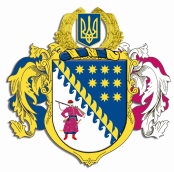 ДНІПРОПЕТРОВСЬКА ОБЛАСНА РАДАVII СКЛИКАННЯПостійна комісія обласної ради з питань комунальної власності, житлово-комунального господарства. Дніпро, просп. Олександра Поля, 2ПРОТОКОЛ № 77засідання постійної комісії обласної ради05 червня  2020 року09:30Присутні члени комісії: Погосян В.Е., Антіпов В.М., (телеконференція)  Юревич Т.А., (телеконференція), Кравченко П.О., Мельникова О.В., Туровська І.Л. (телеконференція) Прохоренко В.А.          Відсутні члени комісії: Смирнов А.О., Романенко В.І., Бутківський В.В.У роботі комісії взяли участь:Рижинков В.В. – заступник начальника управління стратегічного планування та комунальної власності.Костіна Н.С. − начальник відділу по роботі з  керівниками комунальних підприємств, закладів та установ управління стратегічного планування та комунальної власності.Виходов Є.А. – начальник відділу оренди нерухомого майна управління стратегічного планування та комунальної власності.Царік О.М. – начальник відділу комунальної власності управління стратегічного планування та комунальної власності. Єгоренкова Ю.О. – заступник начальника відділу комунальної власності управління стратегічного планування та комунальної.Грицевська Т.Г. – головний спеціаліст відділу комунальної власності управління стратегічного планування та комунальної.Головував: Погосян В.Е.Порядок денний:	1. Про рекомендацію до складу секретаріату пленарного засідання двадцять третьої сесії Дніпропетровської обласної ради VII скликання.		2. Питання діяльності окремих обласних комунальних підприємств та закладів, що належать до спільної власності територіальних громад сіл, селищ, міст Дніпропетровської області.	 	3. Про деякі питання управління майном, що належить до спільної власності територіальних громад сіл, селищ, міст Дніпропетровської області.		4. Про списання майна, що належить до  спільної власності територіальних громад сіл, селищ, міст Дніпропетровської області. 	5. Про оренду нерухомого майна, що є спільною власністю територіальних громад сіл, селищ, міст Дніпропетровської області.		6. Різне.СЛУХАЛИ 1. Про рекомендацію до складу секретаріату пленарного засідання двадцять третьої сесії Дніпропетровської обласної ради VII скликання.Інформація: Мельникова О.В.. – член постійної комісії з питань комунальної власності, житлово-комунального господарства, про рекомендацію включити до складу секретаріату пленарного засідання двадцять третьої сесії Дніпропетровської обласної ради VII скликання  Прохоренка В.А.Результати голосування:за 			– 6проти		 – 0утримались   	–  1 (Прохоренко В.А.)усього 		–  7Через конфлікт інтересів Прохоренко В.А. утримався від голосування.	Через збій у зв’язку Туровська І.Л. покинула засідання.СЛУХАЛИ 2. Питання діяльності окремих обласних комунальних підприємств та закладів, що належать до спільної власності територіальних громад сіл, селищ, міст Дніпропетровської області.Інформація: Костіна Н.С. − начальник відділу по роботі з  керівниками комунальних підприємств, закладів та установ управління стратегічного планування та комунальної власності.Виступили: Погосян В.Е.ВИРІШИЛИ:Змінити назву комунального підприємства ,,Профдезінфекція” Новомосковського району (юридична адреса: вул. Базарна, 30,                             м. Перещепине, Новомосковський район, Дніпропетровська область, 51220, Україна) на комунальне підприємство ,,Профдезінфекція Новомосковського району” Дніпропетровської обласної ради”. Змінити назву комунального вищого навчального закладу ,,Криворізький обласний музичний коледж” Дніпропетровської обласної ради” (юридична адреса: вул. Грабовського, 12, м. Кривий Ріг, Дніпропетровська область, 50099, Україна) на комунальний заклад ,,Криворізький обласний фаховий музичний коледж” Дніпропетровської обласної ради”. Змінити назву комунального закладу освіти ,,Магдалинівський навчально-реабілітаційний центр” Дніпропетровської обласної ради” (юридична адреса: вул. Набережна, 19, смт Магдалинівка, Магдалинівський район, Дніпропетровська область, 51100, Україна) на комунальний заклад освіти ,,Магдалинівська спеціальна школа” Дніпропетровської обласної ради”. Змінити назву комунального закладу освіти ,,Павлоградський навчально-реабілітаційний центр” Дніпропетровської обласної ради” (юридична адреса: вул. Дніпровська, 573, м. Павлоград, Дніпропетровська область, 51400, Україна) на комунальний заклад освіти ,,Спеціальна школа ,,Світанок” Дніпропетровської обласної ради”. Змінити назву комунального закладу освіти ,,Криворізький багатопрофільний навчально-реабілітаційний центр ,,Натхнення” Дніпропетровської обласної ради” (юридична адреса: вул. Кропивницького, 13, м. Кривий Ріг, Дніпропетровська область, 50029, Україна) на комунальний заклад освіти ,,Криворізька спеціальна школа ,,Натхнення” Дніпропетровської обласної ради”. Змінити назву комунального закладу освіти  „Багатопрофільний навчально-реабілітаційний центр ,,Сузір’я” Дніпропетровської обласної ради” (юридична адреса: вул. Едуарда Фукса, 9, м. Кривий Рiг, Дніпропетровська область, 50031, Україна) на комунальний заклад освіти ,,Криворізька спеціальна школа ,,Сузір’я” Дніпропетровської обласної ради”. Змінити назву комунального закладу освіти  „Навчально-реабілітаційний центр № 12” Дніпропетровської обласної ради” (юридична адреса: вул. Саранська, 6, м. Дніпро, Дніпропетровська область, 49021, Україна) на комунальний заклад освіти ,,Спеціальна школа № 12” Дніпропетровської обласної ради”. Змінити назву комунального закладу освіти  „Навчально-реабілітаційний центр ,,Мрія” Дніпропетровської обласної ради” (юридична адреса: вул. Покровська, 18, м. Кам’янське, Дніпропетровська область, 51912, Україна) на комунальний заклад освіти ,,Спеціальна школа ,,Мрія” Дніпропетровської обласної ради”. Змінити назву комунального закладу освіти ,,Багатопрофільний навчально-реабілітаційний ресурсно-методичний центр корекційної роботи та інклюзивного навчання” Дніпропетровської обласної ради” (юридична адреса: вул. Лешко-Попеля, 1, м. Дніпро, Дніпропетровська область, 49005, Україна) на комунальний заклад освіти ,,Багатопрофільний навчально-реабілітаційний центр ,,Зоряний” Дніпропетровської обласної ради”. Змінити назву комунального підприємства ,,Апостоловеводоканал” (юридична адреса: вул. Криворізька, буд. 11а,                             м. Апостолове, Дніпропетровська область, 53800, Україна) на комунальне підприємство ,,Апостоловеводоканал” Дніпропетровської обласної ради”. Змінити назву Синельниківського міського комунального підприємства ,,Водоканал” (юридична адреса: вул. Богми, 26,                             м. Синельникове, Дніпропетровська область, 52500, Україна) на комунальне підприємство ,,Синельниківський міський водоканал” Дніпропетровської обласної ради”. Затвердити в новій редакції статути, що додаються:комунального підприємства ,,Профдезінфекція Новомосковського району” Дніпропетровської обласної ради”;комунального закладу ,,Криворізький обласний фаховий музичний коледж” Дніпропетровської обласної ради”;комунального закладу освіти ,,Магдалинівська спеціальна школа” Дніпропетровської обласної ради”;комунального закладу освіти ,,Спеціальна школа ,,Світанок” Дніпропетровської обласної ради”;комунального закладу освіти ,,Криворізька спеціальна школа ,,Натхнення” Дніпропетровської обласної ради”;комунального закладу освіти ,,Криворізька спеціальна школа ,,Сузір’я” Дніпропетровської обласної ради”;комунального закладу освіти ,,Спеціальна школа № 12” Дніпропетровської обласної ради”;комунального закладу освіти ,,Спеціальна школа ,,Мрія” Дніпропетровської обласної ради”;комунального закладу освіти ,,Багатопрофільний навчально-реабілітаційний центр ,,Зоряний” Дніпропетровської обласної ради”;	комунального підприємства ,,Апостоловеводоканал” Дніпропетровської обласної ради;комунального підприємства ,,Синельниківський міський водоканал” Дніпропетровської обласної ради”;комунального закладу ,,Дніпропетровський фаховий коледж спорту” Дніпропетровської обласної ради”;комунального закладу ,,Дніпропетровський фаховий мистецько-художній коледж культури” Дніпропетровської обласної ради”;комунального підприємства ,,Обласний центр громадського здоров’я”  Дніпропетровської обласної ради”;комунального закладу ,,Верхньодніпровський дитячий будинок-інтернат № 2” Дніпропетровської обласної ради”;комунального закладу освіти ,,Спеціальна школа ,,Шанс” Дніпропетровської обласної ради”;комунального закладу освіти ,,Дніпропетровський навчально-реабілітаційний центр № 1” Дніпропетровської обласної ради”;комунального підприємства ,,Кам’янський протитуберкульозний диспансер” Дніпропетровської обласної ради”;комунального закладу ,,Верхівцевський психоневрологічний інтернат” Дніпропетровської обласної ради”;комунального підприємства ,,Агропроекттехбуд” Дніпропетровської обласної ради”. Змінити тип загальноосвітньої санаторної школи-інтернату              № 3 на ліцей ,,Синергія”. Змінити назву комунального закладу освіти ,,Загальноосвітня санаторна школа-інтернат № 3” Дніпропетровської обласної ради” (юридична адреса: вул. Прапорна, 25, м. Дніпро, Дніпропетровська область, 49026, Україна) на комунальний заклад освіти ,,Ліцей ,,Синергія” Дніпропетровської обласної ради”.  Затвердити статут комунального закладу освіти ,,Ліцей ,,Синергія” Дніпропетровської обласної ради”. Змінити тип Дніпропетровської загальноосвітньої санаторної школи-інтернату № 5 І–ІІІ ступенів на ліцей ,,Сокіл”. Змінити назву комунального закладу освіти ,,Дніпропетровська загальноосвітня санаторна школа-інтернат № 5 І–ІІІ ступенів” Дніпропетровської обласної ради” (юридична адреса: вул. Космодромна, 5, м. Дніпро, Дніпропетровська область, 49126, Україна) на комунальний заклад освіти ,,Ліцей ,,Сокіл” Дніпропетровської обласної ради”.  Затвердити статут комунального закладу освіти ,,Ліцей ,,Сокіл” Дніпропетровської обласної ради”. Змінити тип Дніпропетровської загальноосвітньої санаторної школи-інтернату № 4 І–ІІІ ступенів на ліцей ,,Борисфен”. Змінити назву комунального закладу освіти ,,Дніпропетровська загальноосвітня санаторна школа-інтернат № 4 І–ІІІ ступенів” Дніпропетровської обласної ради” (юридична адреса: вул. Ростовська, 15, м. Дніпро, Дніпропетровська область, 49023, Україна) на комунальний заклад освіти ,,Ліцей ,,Борисфен” Дніпропетровської обласної ради”.  Затвердити статут комунального закладу освіти ,,Ліцей ,,Борисфен” Дніпропетровської обласної ради”. Змінити тип Нікопольської загальноосвітньої санаторної школи-інтернату І–ІІІ ступенів ,,Гармонія” на Нікопольський ліцей ,,Гармонія”. Змінити назву комунального закладу освіти ,,Нікопольська загальноосвітня санаторна школа-інтернат І–ІІІ ступенів ,,Гармонія” Дніпропетровської обласної ради” (юридична адреса: вул. Бориса Мозолевського, 30, м. Нікополь, Дніпропетровська область, 53210, Україна) на комунальний заклад освіти ,,Нікопольський ліцей ,,Гармонія” Дніпропетровської обласної ради”.  Затвердити статут комунального закладу освіти ,,Нікопольський ліцей ,,Гармонія” Дніпропетровської обласної ради”. Змінити тип Криворізької санаторної школи № 8 на Криворізький ліцей ,,Джерело”. Змінити назву комунального закладу освіти ,,Криворізька санаторна школа № 8” Дніпропетровської обласної ради” (юридична адреса: вул. Сергія Колачевського, 86 а, м. Кривий Ріг, Дніпропетровська область, 50047, Україна) на комунальний заклад освіти ,,Криворізький ліцей ,,Джерело” Дніпропетровської обласної ради”. Затвердити статут комунального закладу освіти ,,Криворізький ліцей ,,Джерело” Дніпропетровської обласної ради”. Змінити тип Криворізької санаторної школи № 5 на Інгулецький ліцей. Змінити назву комунального закладу освіти ,,Криворізька санаторна школа № 5” Дніпропетровської обласної ради” (юридична адреса: вул. Салютна, 6, м. Кривий Ріг, Дніпропетровська область, 50102, Україна) на комунальний заклад освіти ,,Інгулецький ліцей” Дніпропетровської обласної ради”. Затвердити статут комунального закладу освіти ,,Інгулецький ліцей” Дніпропетровської обласної ради”. Змінити тип Криворізької санаторної школи № 7 на Криворізький ліцей ,,Гранд”. Змінити назву комунального закладу освіти ,,Криворізька санаторна школа № 7” Дніпропетровської обласної ради” (юридична адреса: вул. Володимира Великого, 27, м. Кривий Ріг, Дніпропетровська область, 50071, Україна) на комунальний заклад освіти ,,Криворізький ліцей ,,Гранд” Дніпропетровської обласної ради”. Затвердити статут комунального закладу освіти ,,Криворізький ліцей ,,Гранд” Дніпропетровської обласної ради”. Затвердити передавальний акт (за результатами реорганізації  обласного комунального вищого навчального закладу „Дніпропетровський театрально-художній коледж” шляхом приєднання до комунального закладу ,,Дніпропетровський фаховий мистецько-художній коледж культури” Дніпропетровської обласної ради”), що додається.Затвердити передавальний акт (за результатами реорганізації  комунального закладу ,,Верхньодніпровський дитячий будинок-інтернат № 1” Дніпропетровської обласної ради” шляхом приєднання до комунального закладу ,,Верхньодніпровський дитячий будинок-інтернат № 2” Дніпропетровської обласної ради”), що додається.Затвердити передавальний акт (за результатами реорганізації  комунального закладу освіти „Навчально-реабілітаційний центр ,,Колосок” Дніпропетровської обласної ради” шляхом приєднання до комунального закладу освіти ,,Спеціальна школа ,,Шанс” Дніпропетровської обласної ради”), що додається.Затвердити передавальний акт (за результатами реорганізації  комунального закладу освіти „Навчально-реабілітаційний центр ,,Квітонька” Дніпропетровської обласної ради” шляхом приєднання до комунального закладу освіти ,,Дніпропетровський навчально-реабілітаційний центр № 1” Дніпропетровської обласної ради”), що додається.Затвердити передавальний акт (за результатами реорганізації  комунального закладу „Дніпропетровська обласна науково-медична бібліотека” Дніпропетровської обласної ради” шляхом приєднання до комунального підприємства ,,Обласний центр громадського здоров’я” Дніпропетровської обласної ради”), що додається.Затвердити передавальний акт (за результатами реорганізації  комунального закладу „Криворізьке училище підвищення кваліфікації та перепідготовки молодших медичних і фармацевтичних спеціалістів” Дніпропетровської обласної ради” шляхом приєднання до комунального підприємства ,,Обласний центр громадського здоров’я” Дніпропетровської обласної ради”), що додається.Затвердити передавальний акт (за результатами реорганізації  комунального закладу „Центр післядипломної освіти молодших спеціалістів з медичною та фармацевтичною освітою” Дніпропетровської обласної ради” шляхом приєднання до комунального підприємства ,,Обласний центр громадського здоров’я” Дніпропетровської обласної ради”), що додається.Затвердити передавальний акт (за результатами реорганізації  комунального підприємства „Кам’янський дитячий центр медичної реабілітації” Дніпропетровської обласної ради” шляхом приєднання до комунального підприємства ,,Кам’янський протитуберкульозний диспансер” Дніпропетровської обласної ради”), що додається.Затвердити передавальний акт (за результатами реорганізації комунального підприємства „Будинок юстиції” Дніпропетровської обласної ради” шляхом приєднання до комунального підприємства ,,Агропроекттехбуд” Дніпропетровської обласної ради”), що додається.Внести зміни до рішення обласної ради від 27 березня                   2020 року № 590-22/VII ,,Питання діяльності окремих обласних комунальних підприємств та закладів, що належать до спільної власності територіальних громад сіл, селищ, міст Дніпропетровської області”, замінивши у пункті 18.3 слова та цифри ,,Конечна Ніна Федорівна  (ідентифікаційний номер) – член комісії;” словами та цифрами ,,Вінник Наталія Миколаївна (ідентифікаційний номер) – член комісії; ,,М’якотіна Таміла Яківна (ідентифікаційний код) – член комісії;” словами та цифрами ,,Гальченко Інна Леонідівна (ідентифікаційний номер) – член комісії;”.Внести зміни до рішення обласної ради від 13 грудня 2019 року      № 551-20/VІI ,,Питання діяльності окремих обласних комунальних підприємств та закладів, що належать до спільної власності територіальних громад сіл, селищ, міст Дніпропетровської області”, виклавши підпункт 21.3 пункту 21 в новій редакції: ,,Створити комісію з реорганізації комунального підприємства „Криворізька станція переливання крові” Дніпропетровської обласної ради” у складі:  Деркач Людмила Миколаївна (ідентифікаційний номер) – голова комісії;Лисенко Тетяна Вікторівна (ідентифікаційний номер) – член комісії;Сердюк Антоніна Андріївна (ідентифікаційний номер) – член комісії;Пенкова Світлана Миколаївна (ідентифікаційний номер) – член комісії. Внести зміни до рішення обласної ради від 27 березня                   2020 року № 590-22/VII ,,Питання діяльності окремих обласних комунальних підприємств та закладів, що належать до спільної власності територіальних громад сіл, селищ, міст Дніпропетровської області”, замінивши у пункті 15.3 слова та цифри ,,Мішуренко Олена Володимирівна (ідентифікаційний номер) – голова комісії;” словами та цифрами ,,Канівець Світлана Володимирівна (ідентифікаційний номер)                  – голова комісії;Внести зміни до рішення обласної ради від 27 травня 2015 року      № 649-31/VІ ,,Питання діяльності окремих обласних комунальних підприємств та закладів, що належать до спільної власності територіальних громад сіл, селищ, міст Дніпропетровської області”, виклавши підпункт 9.1. пункту 9 в новій редакції: ,,Створити комісію з припинення обласного комунального підприємства ,,Електромережі-Південне” у складі: Чабан Ярослав Ігорович (ідентифікаційний номер) – голова комісії;Саввутін Олег Вячеславович (ідентифікаційний номер) – член комісії.Додаток 4 до рішення обласної ради від 27 травня 2015 року                № 649-31/VІ ,,Питання діяльності окремих обласних комунальних підприємств та закладів, що належать до спільної власності територіальних громад сіл, селищ, міст Дніпропетровської області” вважати таким, що втратив чинність.Скасувати пункт 12 рішення обласної ради від 27 березня                    2020 року № 590-22/VIІ ,,Питання діяльності окремих обласних комунальних підприємств та закладів, що належать до спільної власності територіальних громад сіл, селищ, міст Дніпропетровської обласної ради”. Надати право голові Дніпропетровської обласної ради у разі поліпшення епідемічної ситуації в області та відповідного рішення Дніпропетровської регіональної комісії з питань техногенно-екологічної безпеки і надзвичайних ситуацій підписати розпорядження ,,Про послаблення протиепідемічних заходів для закладів та підприємств сфери культури, що належать до спільної власності територіальних громад сіл, селищ, міст Дніпропетровської області” згідно з постановою Кабінету Міністрів України від 20 травня 2020 року № 392 ,,Про встановлення карантину з метою запобігання поширенню гострої респіраторної хвороби COVID-19, спричиненої коронавірусом SARS-CoV-2, та етапів послаблення протиепідемічних заходів”, яке підлягає затвердженню на черговій сесії обласної ради.Контроль за виконанням цього рішення покласти на постійну комісію обласної ради з питань комунальної власності, житлово-комунального господарства.Результати голосування:за 			– 6проти		 – 0утримались   	–  0усього 		–  6СЛУХАЛИ 3. Про деякі питання управління майном, що належить до спільної власності територіальних громад сіл, селищ, міст Дніпропетровської області.Інформація: Царік О.М. – начальник відділу комунальної власності управління стратегічного планування та комунальної власності. Виступили: Погосян В.Е., Кравченко П.О.ВИРІШИЛИ:	 Внести зміни у пункт 1.27. запропонованого проєкту рішення та викласти у наступній редакції:1.27. Нерухоме майно, розташоване за адресою: м. Дніпро,                            вул. Мостова, 3а  та індивідуально визначене майно, з господарського відання Дніпропетровського обласного комунального підприємства „Спецавтобаза” у господарське відання комунального підприємства „Комунгоспсервіс” Дніпропетровської обласної ради”.Результати голосування:за 			– 6проти		 – 0утримались   	–  0 усього 		–  61.--Передати майно, що належить до спільної власності територіальних громад сіл, селищ, міст Дніпропетровської області:1.1.--З балансу департаментуv капітального будівництва Дніпропетровської облдержадміністрації: 1.1.1. Проєктно-кошторисну документацію об’єкта „Капітальний ремонт благоустрою та утеплення фасадів будівлі середньої загальноосвітньої школи № 6 за адресою: вул. З. Білої, 6,                                           м. Новомосковськ Дніпропетровської області. Коригування” зі спільної власності територіальних громад сіл, селищ, міст Дніпропетровської області до комунальної власності територіальної громади міста Новомосковська за умови прийняття відповідного рішення Новомосковською міською радою згідно з чинним законодавством України. 1.1.2. Введений в експлуатацію об’єкт „Реконструкція плавального басейну КЗО „Загальноосвітня санаторна школа-інтернат № 3” ДОР” по вул. Прапорна, 25, м. Дніпропетровськ”. Коригування ІІІ” в оперативне управління комунального закладу освіти „Загальноосвітня санаторна школа-інтернат № 3” Дніпропетровської обласної ради”.1.1.3. Введений в експлуатацію об’єкт „Завершення будівництва багатоквартирного житлового будинку по вул. Леніна, 143А,                            смт Покровське Покровського району Дніпропетровської області” на баланс Ордена „Знак Пошани” Вищого професійного училища № 75 зі збереженням у спільній власності територіальних громад сіл, селищ, міст Дніпропетровської області.1.2. З балансу департаменту житлово-комунального господарства та будівництва Дніпропетровської облдержадміністрації:1.2.1. Об’єкт незавершеного будівництва „Реконструкція водопровідних мереж м. Верхньодніпровськ” у господарське відання комунального підприємства Дніпропетровської обласної ради „Аульський водовід”. 1.2.2. Об’єкт завершеного будівництва „Реконструкція напірної каналізації житлових будинків смт Новомиколаївка” до комунальної власності Новомиколаївської селищної територіальної громади за умови прийняття відповідного рішення Новомиколаївською селищною радою згідно з чинним законодавством України. 1.2.3. Об’єкт завершеного будівництва „Реконструкція парку                      ім. Федора Мершовцева м. Кривий Ріг (ІІ черга)” до комунальної власності територіальної громади міста Кривого Рогу.1.3. Об’єкти нерухомого майна ‒ нежитлову будівлю літ. А-2   (окрім нежитлових приміщень загальною площею 84,8 кв. м (а саме:                поз. № 1 площею 2,3 кв. м; частина поз. № 3 площею 5,1 кв. м; поз. № 4 площею 53,3 кв. м; поз № 5 площею 8,8 кв. м; поз. № 21 площею                         11,4 кв. м; частина поз. № 22 площею 3,9 кв. м, залишивши їх у спільній власності територіальних громад сіл, селищ, міст Дніпропетровської області), котельню (літ. Б-1) площею 71,0 кв. м, гараж (літ. В-1) площею                        152,0 кв. м, розташовані за адресою: Дніпропетровська область, Васильківський район, сел. Васильківка, вул. Партизанська, 156, закріплені на праві господарського відання за обласним комунальним підприємством „Фармація”, зі спільної власності територіальних громад сіл, селищ, міст Дніпропетровської області до комунальної власності Васильківської селищної територіальної громади за умови прийняття відповідного рішення Васильківською селищною радою згідно з чинним законодавством України. 1.4. Нерухоме майно (будівля аптеки літ. Б, прибудова літ.  Б′, підвал літ. Б′′, ґанок літ. б, сарай літ. В, сарай літ. Г, септік літ. С, замощення літ. І), розташоване за адресою: Дніпропетровська область, Солонянський район, смт Новопокровка, вул. Центральна, 7, закріплені на праві господарського відання за обласним комунальним підприємством „Фармація”, зі спільної власності територіальних громад сіл, селищ, міст Дніпропетровської області до комунальної власності Новопокровської селищної територіальної громади Солонянського району. 1.5. Об’єкт нерухомого майна ‒  будівлю амбулаторії (літ. А-1) (окрім адміністративного приміщення площею 19,2 кв. м, тамбуру площею 2,8 кв. м, ґанку з пандусом (літ. а²) площею 7,0 кв. м, які залишаються у спільній власності територіальних громад сіл, селищ, міст Дніпропетровської області) зі спорудами (ґанок з пандусом літ. а, ґанок з пандусом літ. а¹, мостіння літ. І, мостіння літ. ІІ) та зелені насадження, розташовані за адресою: м. Нікополь, вул. Чалого, 121/1, зі спільної власності територіальних громад сіл, селищ, міст Дніпропетровської області до комунальної власності територіальної громади міста Нікополя, з оперативного управління комунального підприємства „Обласний центр екстреної медичної допомоги та медицини катастроф” Дніпропетровської обласної ради” в оперативне управління комунального некомерційного підприємства „Нікопольський центр первинної медико-санітарної допомоги” за умови прийняття відповідного  рішення Нікопольською міською радою згідно з чинним законодавством України. 1.6. Нерухоме майно ‒ адміністративне приміщення площею                   19,2 кв. м, тамбур площею 2,8 кв. м, ґанок з пандусом (літ. а²) площею               7,0 кв. м, розташоване в будівлі амбулаторії (літ. А-1) за адресою:                     м. Нікополь, вул. Чалого, 121/1, з оперативного управління комунального підприємства „Обласний центр екстреної медичної допомоги та медицини катастроф” Дніпропетровської обласної ради” у господарське відання комунального підприємства Дніпропетровської обласної ради „Представництво Придніпров’я”. 1.7. Автомобіль ГАЗ 53-12, державний номер 9385 ДНХ, 1990 року випуску з оперативного управління комунального закладу освіти „Загальноосвітня санаторна школа-інтернат № 3” Дніпропетровської обласної ради” у господарське відання комунального підприємства „Солонянське житлово-комунальне управління” Дніпропетровської обласної ради”. 1.8. Автотранспортний засіб ГАЗ 2705, державний номер                         07278 АЕ, 2002 року випуску, мікроавтобус ГАЗ 322132, державний номер 07279 АЕ, 2002 року випуску з оперативного управління комунального закладу „Дніпропетровський фаховий коледж спорту” Дніпропетровської обласної ради” у господарське відання комунального підприємства „Солонянське житлово-комунальне управління” Дніпропетровської обласної ради”. 1.9. Індивідуально визначене майно на загальну балансову вартість 1 561 147 (один мільйон п’ятсот шістдесят одна тисяча сто сорок сім) грн 05 коп., що перебуває у господарському віданні  комунального підприємства „Дніпроінвестпроект” Дніпропетровської обласної ради” у господарське відання комунального підприємства „Агропроекттехбуд” Дніпропетровської обласної ради”. 1.10. Квартиру № 33а в житловому будинку за адресою: м. Дніпро, просп. Пушкіна, 13 зі спільної власності територіальних громад сіл, селищ, міст Дніпропетровської області до комунальної власності територіальної громади міста Дніпра за умови прийняття відповідного рішення Дніпровською міською радою згідно з чинним законодавством України. 1.11. Науково-медичну літературу у кількості 50 примірників                         з оперативного управління комунального підприємства „Обласний центр громадського здоров’я” Дніпропетровської обласної ради” в оперативне управління КЗО „Дніпропетровський обласний медичний ліцей-інтернат „Дніпро”. 1.12. Нерухоме майно – нежитлові приміщення загальною площею 847,8 кв. м, розташовані на ІІІ та IV поверхах будівлі (літ. А-4) за адресою: м. Дніпро, вул. Новосільна, 1, закріплене на праві оперативного управління за комунальним підприємством „Обласний медичний психіатричний центр з лікування залежностей зі стаціонаром” Дніпропетровської обласної ради”  в оперативне управління комунального підприємства „Обласний центр громадського здоров’я” Дніпропетровської обласної ради”. 1.13. Медичне обладнання  – сепаратор аутотрансфузійний клітинний XTRA 230B/50Гц, з субрахунка департаменту охорони здоров’я Дніпропетровської облдержадміністрації в оперативне управління комунального підприємства „Дніпропетровський обласний клінічний центр кардіології та кардіохірургії” Дніпропетровської обласної ради”. 1.14. Медичне обладнання, придбане на виконання заходів для боротьби з коронавірусом COVID-19 на території  України (згідно                        з додатком 1), з субрахунка департаменту охорони здоров’я Дніпропетровської облдержадміністрації в оперативне управління комунального підприємства „Дніпропетровська обласна клінічна лікарня ім. І.І. Мечникова” Дніпропетровської обласної ради”. 1.15. Медичне обладнання, придбане на виконання заходів для боротьби з коронавірусом COVID-19 на території  України,  з субрахунка департаменту охорони здоров’я Дніпропетровської облдержадміністрації зі спільної власності територіальних громад сіл, селищ, міст Дніпропетровської області до комунальної власності територіальних громад міст Дніпропетровської області (згідно з додатком 2) за умови прийняття відповідних рішень міськими радами згідно з чинним законодавством України. 1.16. Дворівневий прилад безперервного позитивного тиску в дихальних шляхах Bi-level Continuous Positive Airway Pressure Device ‒                          2 шт. з оперативного управління комунального підприємства „Дніпропетровська обласна клінічна лікарня ім. І.І. Мечникова” Дніпропетровської обласної ради” в оперативне управління комунального підприємства „Дніпропетровський спеціалізований клінічний медичний центр матері та дитини ім. проф. М.Ф. Руднєва” Дніпропетровської обласної ради”. 1.17. Дворівневий прилад безперервного позитивного тиску в дихальних шляхах Bi-level Continuous Positive Airway Pressure Device ‒                      2 шт. з оперативного управління комунального підприємства „Дніпропетровська обласна клінічна лікарня ім. І.І. Мечникова” Дніпропетровської обласної ради” в оперативне управління комунального підприємства „Дніпропетровський обласний клінічний онкологічний диспансер” Дніпропетровської обласної ради”. 1.18. Дворівневий прилад безперервного позитивного тиску в дихальних шляхах Bi-level Continuous Positive Airway Pressure Device                 з оперативного управління комунального підприємства „Дніпропетровська обласна клінічна лікарня ім. І.І. Мечникова” Дніпропетровської обласної ради” в оперативне управління комунального підприємства „Дніпропетровський обласний клінічний центр кардіології та кардіохірургії” Дніпропетровської обласної ради”. 1.19. Дворівневий прилад безперервного позитивного тиску в дихальних шляхах Bi-level Continuous Positive Airway Pressure Device                 з оперативного управління комунального підприємства „Дніпропетровська обласна клінічна лікарня ім. І.І. Мечникова” Дніпропетровської обласної ради” в оперативне управління державного закладу „Спеціалізована багатопрофільна лікарня № 1 МОЗ України”. 1.20. Медичне обладнання  з оперативного управління комунального підприємства „Дніпропетровська обласна клінічна лікарня ім. І.І. Мечникова” Дніпропетровської обласної ради” зі спільної власності територіальних громад сіл, селищ, міст Дніпропетровської області до комунальної власності територіальних громад міст Дніпропетровської області (згідно з додатком 3) за умови прийняття відповідних рішень міськими радами згідно з чинним законодавством України. 1.21. Ламінарна шафа KLV 1200, придбана на виконання заходів для боротьби з коронавірусом COVID-19 на території  України,                              з субрахунка департаменту охорони здоров’я Дніпропетровської облдержадміністрації в оперативне управління державного закладу „Дніпропетровський обласний лабораторний центр МОЗ України”.1.22. Система для ПЛР у реальному часі 1845097-IVD CFX96                   Dx ORM, 1841000-IVD C1000 Dx Thermal cycler, придбана на виконання заходів для боротьби з коронавірусом COVID-19 на території  України,                              з субрахунка департаменту охорони здоров’я Дніпропетровської облдержадміністрації в оперативне управління комунального підприємства „Дніпропетровський обласний центр з профілактики та боротьби зі СНІДом” Дніпропетровської обласної ради”.1.23. Нерухоме майно (адміністративна будівля літ. В-3, підвал                 літ. В-3 п/д, тамбури літ. в-в2, приямки літ. в3-в5, ґанки літ. в6-в13, огорожа № 1, ворота № 2, замощення І; ІІ), розташоване за адресою:                      м. Кривий Ріг, вул. Панаса Мирного, 18, з господарського відання комунального підприємства „Агропроекттехбуд” Дніпропетровської обласної ради” до державної власності за умови прийняття відповідного рішення органом, уповноваженим управляти державним майном, згідно з чинним законодавством України.1.24. Будівлю громадського інформаційно-виставкового центру „MediaProstir”, розташовану за адресою: м. Дніпро, просп. Олександра Поля, 2д, з господарського відання комунального підприємства „Агропроекттехбуд” Дніпропетровської обласної ради” в оперативне управління комунальної установи „Адміністративне управління Дніпропетровської обласної ради”. 1.25. Тепловий лічильник МВТ-2М DN-40 (одноканальний), інвентарний номер 10432830, з оперативного управління комунальної установи „Адміністративне управління Дніпропетровської обласної ради” у господарське відання комунального підприємства „Їдальня № 810” Дніпропетровської обласної ради”. 1.26. Тепловий лічильник МВТ-2М DN-25, інвентарний номер 10430003, з оперативного управління комунальної установи „Адміністративне управління Дніпропетровської обласної ради” у господарське відання комунального підприємства „Головний інформаційно-комунікаційний і науково-виробничий центр” Дніпропетровської обласної ради”. 1.27. Нерухоме майно, розташоване за адресою: м. Дніпро,                            вул. Мостова, 3а та індивідуально визначене майно з господарського відання Дніпропетровського обласного комунального підприємства „Спецавтобаза” у господарське відання комунального підприємства „Комунгоспсервіс” Дніпропетровської обласної ради”.1.28. Автомобіль Opel Astra, державний номер АЕ 0510 АН,                    2003 року випуску, автомобіль Skoda Octavia, державний номер                      96754 АВ, 2002 року випуску з господарського відання Дніпропетровського обласного комунального підприємства „Спецавтобаза” та автомобілі швидкої медичної допомоги з господарського відання комунального підприємства „Обласний центр екстреної допомоги та медицини катастроф” Дніпропетровської обласної ради” у господарське відання комунального підприємства „Комунгоспсервіс” Дніпропетровської обласної ради”.2. Прийняти до спільної власності територіальних громад сіл, селищ, міст Дніпропетровської області:2.1. Безоплатно від дочірнього підприємства „Кондитерська корпорація „РОШЕН” рояль Steinway концертний (чорний, полірований) у комплекті зі стільцем та чохлом із закріпленням на праві господарського відання за комунальним підприємством „Дніпропетровська філармонія імені Л.Б. Когана” Дніпропетровської обласної ради”. 2.2. Об’єкт завершеного будівництва „Реконструкція напірної каналізації житлових будинків смт Новомиколаївка”, розташований за адресою: Дніпропетровська область, Верхньодніпровський район,                    смт Новомиколаївка, вул. Степова, 22б, з комунальної власності Новомиколаївської селищної територіальної громади із закріпленням на праві господарського відання за комунальним підприємством „Верхньодніпровське виробниче управління водопровідно-каналізаційного господарства” Дніпропетровської обласної ради”. 3. Внести зміни:3.1. До пункту 2.1. рішення обласної ради від 27 березня 2020 року                                  № 589-22/VII „Про деякі питання управління майном, що належить до спільної власності територіальних громад сіл, селищ, міст Дніпропетровської області”, замінивши слова та цифри                                     „вул. Краснопільська, 4д” словами та цифрами „вул. Краснопільська, 4”. 3.2. До рішення обласної ради від 16 серпня 2019 року № 493-17/VII „Про деякі питання управління майном, що належить до спільної власності територіальних громад сіл, селищ, міст Дніпропетровської області”, виклавши пункт 1.1.26.  у новій редакції:„Введений в експлуатацію об’єкт „Будівництво амбулаторії на 1–2 лікаря з житлом  за адресою: Дніпропетровська область, Нікопольський район, с. Південне, вул. Центральна, 13Б” до комунальної власності Чкаловської сільської територіальної громади Нікопольського району за умови прийняття відповідного рішення Чкаловською сільською радою згідно з чинним законодавством України”. 3.3. До рішення обласної ради від 14 липня 2017 року                                         № 213-9/VII „Про деякі питання управління майном, що належить до спільної власності територіальних громад сіл, селищ, міст Дніпропетровської області”, виклавши пункт 2.6 у новій редакції:„З державної власності юридичні особи ‒ державні заклади професійної (професійно-технічної) освіти (згідно з додатком 12) та їх цілісні майнові комплекси зі збереженням їх цільового призначення, використанням за призначенням та зобов’язанням не відчужувати у приватну власність за умови прийняття відповідного рішення органом, уповноваженим управляти державним майном, згідно з чинним законодавством України”. 3.4. До пункту 1.48. рішення обласної ради від 13 грудня 2019 року                  № 552-20/VII „Про деякі питання управління майном, що належить до спільної власності територіальних громад сіл, селищ, міст Дніпропетровської області”, замінивши слова та цифри „Будівлю амбулаторії площею 267,3 кв. м” словами  та цифрами „об’єкт нерухомого майна ‒ будівля амбулаторії (літ. А-1) зі спорудами (ґанок з пандусом літ. а, ґанок з пандусом літ. а¹, ґанок з пандусом літ. а², мостіння літ. І, мостіння літ. ІІ) та зелені насадження”. 3.5. До додатка 6 рішення обласної ради від 22 лютого 2019 року                         № 461-16/VII „Про деякі питання управління майном, що належить до спільної власності територіальних громад сіл, селищ, міст Дніпропетровської області”, виклавши пункти 1 та 55 у новій редакції (згідно з додатком 4). 3.6. До пункту 1.14. рішення обласної ради від 27 березня 2020 року                                  № 589-22/VII „Про деякі питання управління майном, що належить до спільної власності територіальних громад сіл, селищ, міст Дніпропетровської області”, замінивши букви та цифри „ АЕ 6160 АТ” буквами та цифрами „38086 АВ”. 3.7. До рішення обласної ради від 27 березня 2020 року                                     № 589-22/VII „Про деякі питання управління майном, що належить до спільної власності територіальних громад сіл, селищ, міст Дніпропетровської області”, виклавши пункт 1.10 у новій редакції:„Нерухоме майно (будівля закладу літ. А-2, сарай літ. Б-1,                       сарай літ. В-1, навіс літ. Г, навіс літ. Д, альтанки літ. Е, Ж, альтанки літ. З, И, споруди, замощення № 1 ‒ 22, І, ІІ), зелені насадження та інше індивідуально визначене майно, розташовані за адресою: м. Дніпро,               вул. Холодноярська, 28, з оперативного управління комунального закладу освіти „Навчально-реабілітаційний центр „Квітонька” Дніпропетровської обласної ради” в оперативне управління комунального позашкільного закладу освіти „Дніпропетровська обласна спеціалізована дитячо-юнацька спортивна школа для дітей-інвалідів” Дніпропетровської обласної ради”. 3.8. До пункту 3.1.18. рішення обласної ради від 16 серпня                     2019 року № 493-17/VII „Про деякі питання управління майном, що належить до спільної власності територіальних громад сіл, селищ, міст Дніпропетровської області”, замінивши цифри „298” цифрами „297,5”. 3.9. До рішення обласної ради від 13 грудня 2019 року                                   № 552-20/VII „Про деякі питання управління майном, що належить до спільної власності територіальних громад сіл, селищ, міст Дніпропетровської області”,  виклавши пункт 1.15. у новій редакції: „Юридичну особу – комунальне підприємство „Нікопольська міська лікарня № 1”  Дніпропетровської обласної ради”, розташовану за адресою: м. Нікополь, 50 років НЗФ, буд. 2а, та закріплене за нею на праві оперативного управління нерухоме майно –  будівлі та споруди (літери А-2, Е, В-2, Д, Ж, М, З, К, Л, Е' за адресою: 
м. Нікополь, вул. Трубників, 50, та  літери А, Б, В, В', Г, Д, Е, Ж, З за адресою: м. Нікополь, 50 років НЗФ, буд. 2а, крім приміщень площею 18,2 кв. м та 45 кв. м, розташованих на першому поверсі будівлі хірургії (літ. А), які залишаються у спільній власності територіальних громад сіл, селищ, міст Дніпропетровської області та перебувають у господарському віданні обласного комунального підприємства „Фармація”), та інше майно до комунальної власності територіальної громади міста Нікополя за умови прийняття відповідного рішення Нікопольською міською радою згідно з чинним законодавством України. 3.10. До рішення обласної ради від 13 грудня 2019 року                                   № 552-20/VII „Про деякі питання управління майном, що належить до спільної власності територіальних громад сіл, селищ, міст Дніпропетровської області”,  виклавши пункт 1.12. у новій редакції: „Юридичну особу – комунальне підприємство „Нікопольська міська лікарня № 4”  Дніпропетровської обласної ради”, розташовану за адресою: м. Нікополь, просп. Трубників, буд. 50, та закріплене за нею на праві оперативного управління нерухоме майно – будівлю міської лікарні № 4 (крім приміщень площею 29,2 кв. м та 23 кв. м, розташованих на першому поверсі цієї будівлі, які залишаються у спільній власності територіальних громад сіл, селищ, міст Дніпропетровської області та закріплені на праві господарського відання за ОКП „Фармація”) та інше майно до комунальної власності територіальної громади міста Нікополя за умови прийняття відповідного рішення Нікопольською міською радою згідно з чинним законодавством України”. 3.11. До рішення обласної ради від 16 серпня 2019 року                                    № 493-17/VII „Про деякі питання управління майном, що належить до спільної власності територіальних громад сіл, селищ, міст Дніпропетровської області”, виклавши пункт  2.4 у новій редакції:„Прийняти до спільної власності територіальних громад сіл, селищ, міст Дніпропетровської області з державної власності без права відчуження та з зобов’язанням щодо використання його за цільовим призначенням виведений з експлуатації об’єкт соціальної   інфраструктури ‒ Універсальний видовищно-спортивний палац „Метеор”                             (літ. 2А-7 ‒ будівля демонстраційного блоку (цокольний поверх, І-поверх, ІІ-поверх, ІІІ-VI ‒ поверх, балкон); під 2А-7 ‒ підвал, над 2А-7 чотири надбудови; літ. 2А1-4 ‒ будівля блоку допоміжних приміщень (цокольний І-ІІІ поверх, балкон, підвал, прибудови); літ. 2А2-2 ‒ будівля тренувального блоку (цокольний поверх, 1 – поверх), під 2А2-2 ‒ підвал, 2А3-1 ‒ складське приміщення під пандусом, 2А4-1 ‒ касові приміщення, літ. 2а-1 прибудова (літ. 2а1 ‒ позиції 1-15 приміщення), розташований за адресою: вул. Макарова, 27а, м. Дніпро, індивідуально визначене майно (згідно з додатком 5) та інженерно-технічні мережі, що обслуговують цей об’єкт та перебувають на праві повного господарського відання державного підприємства ,,Виробниче об’єднання Південний машинобудівний завод імені О.М. Макарова”, з подальшим закріпленням на праві оперативного управління за комунальним закладом „Дніпропетровський обласний центр фізичного здоров’я населення „Спорт для всіх”. 4. Скасувати:4.1. Пункт 4.5. рішення обласної ради від 27 березня 2020 року                № 589-22/VII „Про деякі питання управління майном, що належить до спільної власності територіальних громад сіл, селищ, міст Дніпропетровської області”. 4.2. Пункт 1.13. рішення обласної ради від 25 жовтня 2019 року                  № 517-18/VII „Про деякі питання управління майном, що належить до спільної власності територіальних громад сіл, селищ, міст Дніпропетровської області”. 4.3. Пункт 1.5. рішення обласної ради від 22 червня 2018 року                           № 343-13/VII „Про деякі питання управління майном, що належить до спільної власності територіальних громад сіл, селищ, міст Дніпропетровської області”.  5. Погодити комунальному закладу освіти „Котовський навчально-реабілітаційний центр” Дніпропетровської обласної ради” укладення договорів про спільну діяльність на використання та обробку земельних ділянок, що перебувають у постійному користуванні. 6. Надати попередню згоду на прийняття до спільної власності територіальних громад сіл, селищ, міст Дніпропетровської області:6.1. З державної власності макет виробу 11К68 02.2913.0000.0000.00, інвентарний номер 10900318019833,                                       з господарського відання державного підприємства „Виробниче об’єднання Південний машинобудівний завод імені О.М. Макарова”                        в господарське відання комунального підприємства „Агропроекттехбуд” Дніпропетровської обласної ради” за умови прийняття відповідного рішення органом, уповноваженим управляти державним майном, згідно з чинним законодавством України. 6.2.  З комунальної власності територіальної громади міста Дніпра нежитлові приміщення загальною площею 1156,4 кв. м                                       (підвал 237,4 кв. м, перший поверх 844,1 кв. м та другий поверх                               74,9 кв. м), розташовані за адресою: м. Дніпро, вул. Князя Володимира Великого, 7, з закріпленням на праві господарського відання за комунальним підприємством культури „Дніпропетровський академічний обласний український молодіжний театр” Дніпропетровської обласної ради” за умови прийняття відповідного рішення Дніпровською міською радою згідно з чинним законодавством України. 6.3. З державної власності адміністративну будівлю (літ. А-3) зі спорудами, розташовану за адресою: м. Дніпро, вул. Старокозацька, 34, із закріпленням на праві господарського відання за комунальним підприємством „Агропроекттехбуд” Дніпропетровської обласної ради” за умови прийняття відповідного рішення органом, уповноваженим управляти державним майном, згідно з чинним законодавством України.7. Визначити нерухоме майно, що розташоване за адресою: 7.1. м. Дніпро, вул. Тополина, 41 і обліковується на балансі комунального підприємства „Спеціалізований медико-реабілітаційний центр для дітей та підлітків” Дніпропетровської обласної ради”, як таке, що перебуває в оперативному управлінні комунального підприємства „Спеціалізований медико-реабілітаційний центр для дітей та підлітків” Дніпропетровської обласної ради”. 8. Надати згоду:8.1. Комунальному закладу освіти „Криворізький обласний ліцей-інтернат для сільської молоді” на припинення права постійного користування земельною ділянкою площею 4,3600 га, кадастровий номер 1211000000:04:144:0005, розташованою за адресою: м. Кривий Ріг,                    вул. Шкапенка, 1, у зв’язку з невикористанням та повернення її до комунальної власності територіальної громади міста Кривого Рогу. 8.2. Комунальному закладу освіти „Криворізький обласний ліцей-інтернат для сільської молоді” на  оформлення права постійного користування земельною ділянкою,  площею 4,5523 га, кадастровий номер 1211000000:04:563:0004, розташованою за адресою:   м. Кривий Ріг, вул. Шкапенка, 1. 8.3. Обласному комунальному підприємству „Фармація” на оформлення права постійного користування земельною ділянкою площею 0,1114 га, розташованою за адресою: Дніпропетровська область,                                 м. Синельникове, вул. Музична, 29. 8.4.ооКомунальному позашкільному закладу освіти „Дніпропетровська обласна спеціалізована дитячо-юнацька спортивна школа для дітей-інвалідів” Дніпропетровської обласної ради” на оформлення  права постійного користування земельною ділянкою площею 0,5437 га, розташованою за адресою: м. Дніпро,                                   вул. Холодноярська, 28. 9. Надати дозвіл:9.1. Комунальному підприємству „Дніпропетровська обласна клінічна лікарня ім. Мечникова” Дніпропетровської обласної ради” на проведення благоустрою території наземної частини споруди холодоцентру (брискальний басейн об’ємом 700 м³ води) та реконструкцію підземної частини холодоцентру (нежитлове приміщення об’ємом 2310 м³), розташованої за адресою: м. Дніпро, пл. Соборна, 14. 9.2. Комунальному підприємству „Агропроекттехбуд” Дніпропетровської обласної ради” на проведення реконструкції будівель та споруд, розташованих за адресою: м. Дніпро, вул. Філософська, 39а, під спортивний комплекс. 9.3. Комунальному закладу вищої освіти „Дніпровська академія неперервної освіти” Дніпропетровської обласної ради” на проведення капітального ремонту приміщень 5 та 6 поверхів гуртожитку, розташованого за адресою: м. Дніпро, вул. Володимира Антоновича, 70. 9.4. Комунальному закладу вищої освіти „Дніпровська академія неперервної освіти” Дніпропетровської обласної ради” на проведення капітального ремонту будівлі (літ. А-3), розташованої за адресою:                       м. Дніпро, вул. Володимира Антоновича, 70.10. Доповнити перелік об’єктів нерухомого майна, що належить до спільної власності територіальних громад сіл, селищ, міст Дніпропетровської області:10.1. Об’єктом нерухомого майна ‒ будівлею амбулаторії (літ. А-1) зі спорудами (ґанок з пандусом літ. а, ґанок з пандусом літ. а¹, ґанок з пандусом літ. а², мостіння літ. І, мостіння літ. ІІ), розташованим за адресою: м. Ніпоколь, вул. Чалого, 121/1. 10.2. Об’єктом нерухомого майна ‒ приміщенням № 71 загальною площею 173,8 кв. м (поз. 1 ‒ 16), приямками а1-а4, ґанком а17, розташованим за адресою: м. Дніпро, вул. Титова, 2, із подальшим закріпленням на праві господарського відання за комунальним підприємством „Агропроекттехбуд” Дніпропетровської обласної ради”. 10.3. Об’єктом нерухомого майна ‒ нежитловими приміщеннями в підвалі (№ І поз. 1 ‒ 4 площею 131,1 кв. м, № ІІ поз. 1 ‒ 16 площею 379,6 кв. м) розташованим за адресою: м. Дніпро, вул. Січеславська Набережна, 10, із подальшим закріпленням на праві господарського відання за комунальним підприємством „Агропроекттехбуд” Дніпропетровської обласної ради”. 10.4. Об’єктом нерухомого майна – нежитловими приміщеннями загальною площею 84,8 кв. м (а саме: поз. № 1 площею 2,3 кв. м; частина поз. № 3 площею 5,1 кв. м; поз. № 4 площею 53,3 кв. м; поз № 5 площею 8,8 кв. м; поз. № 21 площею 11,4 кв. м; частина поз. № 22 площею                     3,9 кв. м), розташованим на першому поверсі нежитлової будівлі                         (літ. А-2) за адресою: Дніпропетровська область, Васильківський район, сел. Васильківка, вул. Партизанська, 156, із закріпленням на праві господарського відання за обласним комунальним підприємством „Фармація”. 11. Припинити право оперативного управління за комунальними закладами на нерухоме майно, що передане до комунальної власності територіальної громади міста Дніпра (згідно з додатком 6). 12. Затвердити перелік обʼєктів спільної власності територіальних громад, сіл, селищ, міст Дніпропетровської області, що підлягають приватизації, згідно з додатком 7. 13. Погодити інвестиційну програму на 2021 рік комунального підприємства Дніпропетровської обласної ради „Аульський водовід”. 14. Надати дозвіл на укладення між ОКП „Фармацiя” (код                     ЄДРПОУ 01976358) та АКЦІОНЕРНИМ ТОВАРИСТВОМ КОМЕРЦІЙНИМ БАНКОМ „ПРИВАТБАНК” (місцезнаходження: 01001, Україна, м. Київ, вул. Грушевського, 1д, код ЄДРПОУ 14360570 (далі –  АТКБ „ПриватБанк”) договору овердрафту на таких умовах: вид кредиту: овердрафтовий кредит на поточний рахунок                                                  № UA413052990000026009145708001;сума кредиту: 5 000 000 00 (п’ять мільйонів) грн 00 коп. на поповнення обігових коштів. У разі зменшення ліміту погодження вищого органу управління ОКП „Фармацiя” (код ЄДРПОУ 01976358) не потрібне;зміна суми кредиту: може змінюватися протягом дії договору овердрафту в межах погодженого загального кредитного ліміту без додаткових погоджень  вищим органом управління ОКП „Фармацiя” (код ЄДРПОУ 01976358) та без підписання договорів про внесення змін до договору овердрафту;процентна ставка за користування кредитом: протягом 1 – 3 днів – 16% річних, протягом 4 – 7 днів – 16,5% річних, протягом 8 – 15 днів – 17% річних, протягом 16 – 30 днів – 17,5% річних; у разі порушення                зобов’язань – 35% річних. У разі зменшення процентної ставки погодження вищого органу управління ОКП „Фармацiя” (код ЄДРПОУ 01976358) не потрібне;винагороди та комісії: згідно з тарифами АТКБ „ПриватБанк”;строк проведення платежів за рахунок овердрафтового кредиту:                       12 місяців з правом його продовження кожного разу на 365/366 днів, якщо ОКП „Фармацiя” (код ЄДРПОУ 01976358) та АТКБ „ПриватБанк” не буде заявлено про припинення овердрафтового кредитування за 30 днів до закінчення встановленого строку проведення платежів за рахунок овердрафтового кредиту;цільове призначення: для поповнення обігових коштів та сплати судових витрат;інші умови: на розсуд уповноваженої особи на підписання договору овердрафту.14.1. З метою забезпечення виконання передбачених  у п. 14 цього рішення зобов’язань за договором овердрафту надати дозвіл на укладення між ОКП „Фармацiя”  (код ЄДРПОУ 01976358) та АТКБ „ПриватБанк” договору про внесення змін до договорів іпотеки від 01 листопада                 2019 року № DNVKLOK49760/DI2 (далі – договір іпотеки 1) та                          № DNG7LOK75489/DI1 від 01 листопада 2019 року (далі – договір іпотеки 2) у частині поширення забезпечення іпотекою зобов’язань за  договором овердрафту. Перелік нерухомості, переданої в іпотеку за договорами іпотеки 1 та 2, залишити без змін, а саме: частина будівлі та споруда, об’єкт нежитлової нерухомості за адресою:                                 Дніпропетровська обл., м. Новомосковськ, вул. Мітягіна О., буд. 62 (перший поверх нежитлової будівлі літ. А загальною площею 359,8 кв. м, підвал нежитлової будівлі під літ. А загальною площею 371,2 кв. м, вхід в підвал літ. а, вхід в підвал літ. а{1}, вхід в підвал літ. а {2}, приямок літ. а{3}, приямок літ. а {4}, ґанок літ. а {5}, ґанок літ. а {6}, ґанок літ. а {7}; господарська споруда літ. В загальною площею 154,6 кв. м.); будівля аптеки, об’єкт нежитлової нерухомості за адресою: Дніпропетровська обл., Солонянський   р-н, смт Солоне, вул. Строменка, 2а. Загальна площа 1086.8 кв. м (будівля аптеки-Б; підвал-Б'; вхід в підвал-б; вхід в підвал-б'; гараж-В; замощення-І; огорожа-1). 	14.2. Уповноважити директора ОКП „Фармацiя” (код ЄДРПОУ 01976358) Ридаєва Микиту Івановича (РНОКПП 2464913757) на підписання від імені ОКП „Фармацiя” (код ЄДРПОУ 01976358) з                        АТКБ „ПриватБанк” необхідних документів для здійснення зазначеного правочину та уповноважити на підписання від імені ОКП „Фармацiя” (код ЄДРПОУ 01976358) з АТКБ „ПриватБанк” договору овердрафту та змін до  договорів іпотеки 1, 2 та інших супроводжуючих правочини документів на умовах, зазначених у цьому рішенні.15. Запропонувати головам міських, районних, сільських та селищних рад здійснити заходи, передбачені чинним законодавством України, на виконання пунктів 1 ‒ 4, 11 цього рішення.16. Керівникам обласних комунальних підприємств, закладів та установ укласти договори та здійснити дії, передбачені чинним законодавством України, на виконання пунктів 1 ‒ 14 цього рішення.17. Контроль за виконанням рішення покласти на постійну комісію обласної ради з питань комунальної власності, житлово-комунального господарства.Додаток 1 до рішення обласної радиПЕРЕЛІКмайна, що передається з субрахунка департаменту охорони здоров’я облдержадміністрації в оперативне управління комунального підприємства „Дніпропетровська обласна клінічна лікарня                                      ім. І.І. Мечникова” Дніпропетровської обласної ради”Додаток 2до рішення обласної радиПЕРЕЛІКмайна, що передається з субрахунка департаменту охорони здоров’я облдержадміністрації зі спільної власності територіальних громад сіл, селищ, міст Дніпропетровської області, до комунальної власності територіальних громад міст Дніпропетровської областіДодаток 3до рішення обласної радиПЕРЕЛІКмайна, що передається з оперативного управління комунального підприємства „Дніпропетровська обласна клінічна лікарня                                    ім. І.І. Мечникова” Дніпропетровської обласної ради” зі спільної власності територіальних громад сіл, селищ, міст Дніпропетровської області до комунальної власності територіальних громад міст Дніпропетровської областіДодаток 4до рішення обласної радиПЕРЕЛІКнерухомого майна, яке належить до спільної власності територіальних громад сіл, селищ, міст Дніпропетровської області та закріплене на праві господарського відання за ОКП „Фармація”Додаток 5до рішення обласної ради  ПЕРЕЛІКіндивідуально визначеного майна, що приймається до спільної власності територіальних громад сіл, селищ, міст Дніпропетровської області з державної власностіДодаток 6до рішення обласної радиПЕРЕЛІКкомунальних закладів, щодо яких припиняється право оперативного управління на нерухоме майно, яке передане зі спільної власності територіальних громад сіл, селищ, міст Дніпропетровської області до комунальної власності територіальної громади міста ДніпраДодаток  7до рішення обласної радиПЕРЕЛІКоб’єктів, що належать до спільної власності територіальних громад сіл, селищ, міст Дніпропетровської області та підлягають приватизаціїРезультати голосування:за 			 – 6проти		 – 0утримались          – 0усього                 –  6СЛУХАЛИ 4.	Про списання майна, що належить до  спільної власності територіальних громад сіл, селищ, міст Дніпропетровської області. Інформація: Грицевська Т.Г. – головний спеціаліст відділу комунальної власності управління стратегічного планування та комунальної.Виступили: Погосян В.Е.ВИРІШИЛИ:1. Надати дозвіл (згідно з додатком) на списання майна, що належить до спільної власності територіальних громад сіл, селищ, міст Дніпропетровської області й перебуває на балансах:                                                                                                                   комунального підприємства „Дніпропетровське обласне клінічне лікувально-профілактичне об’єднання „Фтизіатріяˮ Дніпропетровської обласної ради”;комунального позашкільного навчального закладу „Дніпропетровський обласний дитячо-юнацький кіноцентр „Веснянкаˮ Дніпропетровської обласної радиˮ;комунального підприємства „Дніпропетровський спеціалізований клінічний медичний центр матері та дитини ім. проф. М.Ф. Руднєва” Дніпропетровської обласної ради”;комунального підприємства „Дніпропетровська обласна клінічна лікарня ім. І.І. Мечникова” Дніпропетровської обласної ради”; комунального закладу освіти „Багатопрофільний навчально-реабілітаційний ресурсно-методичний центр корекційної роботи та інклюзивного навчання” Дніпропетровської обласної ради”.2. Здійснити списання майна з додержанням вимог, викладених у рішенні обласної ради від 14 липня 2017 року № 221-9/VII „Про затвердження Порядку списання майна спільної власності територіальних громад сіл, селищ, міст Дніпропетровської області”.3. Контроль за виконанням цього рішення покласти на постійну комісію обласної ради з питань комунальної власності, житлово-комунального господарства.Додаток до рішення обласної радиПЕРЕЛІКмайна, що належить до спільної власності територіальних громад сіл, селищ, міст Дніпропетровської області й підлягає списанню з балансів обласних комунальних  підприємств, закладів та установ	1. Комунальне підприємство „Дніпропетровське обласне клінічне лікувально-профілактичне об’єднання „Фтизіатріяˮ Дніпропетровської обласної ради”2. Комунальний позашкільний навчальний заклад „Дніпропетровський обласний дитячо-юнацький кіноцентр „Веснянка” Дніпропетровської обласної ради”3.аКомунальне підприємство „Дніпропетровський спеціалізований клінічний медичний центр матері та дитини ім. проф. М.Ф. Руднєва” Дніпропетровської обласної ради”4. Комунальне підприємство „Дніпропетровська обласна клінічна лікарня ім. І.І. Мечникова” Дніпропетровської обласної ради”5. Комунальний заклад освіти „Багатопрофільний навчально-реабілітаційний ресурсно-методичний центр корекційної роботи та інклюзивного навчання” Дніпропетровської обласної ради”Результати голосування:за 			 – 6проти		 – 0                                                 утримались          – 0 усього 	        –  6СЛУХАЛИ 5.	Про оренду нерухомого майна, що є спільною власністю територіальних громад сіл, селищ, міст Дніпропетровської області.Інформація: Виходов Є.А. – начальник відділу оренди нерухомого майна управління стратегічного планування та комунальної власності.Виступили: Погосян В.Е. ВИРІШИЛИ:	  Виключити пункт 34  з додатку 2 запропонованого проєкта. Результати голосування:за 			 – 6проти		 – 0                                                 утримались          – 0 усього 	        –  61. Передати в оренду нерухоме майно, що належить до спільної власності територіальних громад сіл, селищ, міст Дніпропетровської області, перебуває на балансі комунальних підприємств, установ, закладів та передається в оренду, згідно з додатками 1, 2.2.  Внести зміни до рішення обласної ради від 25 жовтня 2019 року    № 518-18/VII ,,Про оренду нерухомого майна, що належить до спільної власності територіальних громад сіл, селищ, міст Дніпропетровської області”:2.1. Пункт 21 додатка 2 до рішення вважати таким, що втратив чинність.3. Внести зміни до рішення обласної ради від 27 березня 2020 року    № 591-22/VII ,,Про оренду нерухомого майна, що належить до спільної власності територіальних громад сіл, селищ, міст Дніпропетровської області”:3.1.  Пункт 6 рішення викласти в такій редакції ,,Внести зміни до рішення обласної ради від 22 червня 2018 року № 341-13/VII ,,Про оренду нерухомого майна, що належить до спільної власності територіальних громад сіл, селищ, міст Дніпропетровської області”.3.2. Пункт 1 додатка 2 до рішення вважати таким, що втратив чинність.3.3. Пункт 4 додатка 2 до рішення вважати таким, що втратив чинність.4. Затвердити розпорядження голови обласної ради                             № 81-р від 14 квітня 2020 року „Про врегулювання питання щодо здійснення орендної плати за користування нерухомим майном спільної власності територіальних громад, сіл, селищ, міст Дніпропетровської області за період установленого чинним законодавством карантину”.5. Внести зміни до рішення обласної ради від 13 грудня 2019 року    № 553-20/VII ,,Про оренду нерухомого майна, що належить до спільної власності територіальних громад сіл, селищ, міст Дніпропетровської області”:5.1. У пункті 43 додатка 1 до рішення цифри ,,7046,88” замінити на цифри ,,7617,54” з урахуванням змін, внесених рішенням від 27 березня 2020 року № 591-22/VII.6. Внести зміни до рішення обласної ради від 22 червня 2018 року    № 341-13/VII ,,Про оренду нерухомого майна, що належить до спільної власності територіальних громад сіл, селищ, міст Дніпропетровської області”:6.1. У пункті 12 додатка 1 до рішення цифри ,,141,80” замінити на цифри ,,156,40” з урахуванням змін, внесених рішенням від 27 березня 2020 року № 591-22/VII.7. Контроль за виконанням цього рішення покласти на постійну комісію обласної ради з питань комунальної власності, житлово-комунального господарства.Додаток 1        до рішення обласної ради                                                                                                                                                                                                                                                                                                                                                                                                                                                                                                                                                                                                                                                                                                                                                                                                                                                                                                                                                                                                                                                                                                                                                                                                                                                                                                                                                                                                                                                                                                                                                                                                                                                                                                                                                                                                                                                                                                                                                                                                                                                                                                                                                                                                                                                                                                                                                                                                                                                                                                                                                                                                                                                                                                                                                                                                                                                                                                                                                                                                                                                                                                                                                                                                                                                                                                                                                                                                                                                                                                                                                                                                                                                                                                                                                                                                                                                                                                                                                                                                                                                                                                                                                                                                                                                                                                                                                                                                                                                                                                                                                                                                                                                                                                                                                                                                                                                                                                                                                                                                                                                                                                                                                                                                                                                                                                                                                                                                                                                                                                                                                                                                                                                                                                                                                                                                                                                                                                                                                                                                                                                                                                                                                                                                                                                                                                                                                                                                                                                                                                                                                                                                                                                                                                                                                                                                                                                                                                                                                                                                                                                                                                                                                                                                                                                                                                                                                                                                                                                                                                                                                                                                                                                                                                                                                                                                                                                                                                                                                                                                                                                                                                                                                                                                                                                                                                                                                                                                                                                                                                                                                                                                                                                                                                                                                                                                                                                                                                                                                                                                                                                                                                                                                                                                                                                                                                                                                                                                                                                                                                                                                                                                                                                                                                                                                                                                                                                                                                                                                                                                                                                                                                                                                                                                                                                                                                                                                                                                                                                                                                                                                                                                                                                                                                                                                                                                                                                                                                                                                                                                                                                                                                                                                                                                                                                                                                                                                                                                                                                                                                                                                                                                                                                                                                                                                                                                                                                                                                                                                                                                                                                                                                                                                                                                                                                                                                                                                                                                                                                                                                                                                                                                                                                                                                                                                                                                                                                                                                                                                                                                                                                                                                                                                                                                                                                                                                                                                                                                                                                                                                                                                                                                                                                                                                                                                                                                                                                                                                                                                                                                                                                                                                                                                                                                                                                                                                                                                                                                                                                                                                                                                                                                                                                                                                                                                                                                                                                                                                                                                                                                                                                                                                                                                                                                                                                                                                                                                                                                                                                                                                                                                                                                                                                                                                                                                                                                                                                                                                                                                                                                                                                                                                                                                                                                                                                                                                                                                                                                                                                                                                                                                                                                                                                                                                                                                                                                                                                                                                                                                                                                                                                                                                                                                                                                                                                                                                                                                                                                                                                                                                                                                                                                                                                                                                                                                                                                                                                                                                                                                                                                                                                                                                                                                                                                                                                                                                                                                                                                                                                                                                                                                                                                                                                                                                                                                                                                                                                                                                                                                                                                                                                               П Е Р Е Л І К нерухомого майна, що належить до спільної власності територіальних громад сіл, селищ, міст Дніпропетровської області, перебуває на балансі комунальних підприємств, установ, закладів та передається в оренду Додаток 2        	до рішення обласної радиП Е Р Е Л І К нерухомого майна, що належить до спільної власності територіальних громад сіл, селищ, міст Дніпропетровської області, перебуває на балансі комунальних підприємств, установ, закладів та передається в оренду Результати голосування:за 			 – 6проти		 – 0                                                 утримались          – 0 усього 	        –  6Голова засідання  комісії                                                  Погосян В. Е.       Секретар засідання комісії                                               Юревич Т.А.              №з/пНазва медичного обладнанняКількістьАпарат штучної вентиляції легень (апарат інтенсивної терапії, модель V8600)20Сканер ультразвуковий діагностичний НМ70А портативний2Трубка ендотрахеальна „MEDICARE” (з манжетою) розмір 7,52 187Трубка ендотрахеальна „MEDICARE” (з манжетою) розмір 8,02 187Маска киснева „MEDICARE” (для дорослих, з мішком)90Мобільна рентген система IMAX 1600V1Монітор пацієнта Х12 (у комплекті з EDAN G2, СО2)15Апарат ШВЛ Hamilton C3, Hamilton Medical AG, Швейцарія дорослий5Насос шприцевий інфузійний Aitecs 201611Насос шприцевий інфузійний SEP-21S Plus11Апарат штучної вентиляції легень Servo-i2Кисневий концентратор HG5-WN-NS (10л/хв.)44Мобільний радіографічний прилад VISITOR T30 C-DR1Монітор пацієнта М50 з 1 годинним акумулятором5Приліжковий монітор пацієнта PVM-4763, у комплекті10Система для ПЛР у реальному часi 1845097-IVD СFХ96 Dx ORM, 1841000-IVD С1000 Dx Thеrmаl cycler1№ з/пНазва обладнанняТериторіальні громадиТериторіальні громадиТериторіальні громадиТериторіальні громадиТериторіальні громадиТериторіальні громадиТериторіальні громадиТериторіальні громади№ з/пНазва обладнанняТериторіальна громада міста ДніпраТериторіальна громада міста Кривого РогуТериторіальна громада міста Кам’янськогоТериторіальна громада міста НікополяТериторіальна громада міста ПавлоградаТериторіальна громада міста НовомосковськаТериторіальна громада міста ПершотравенськаТериторіальна громада міста СинельниковогоСканер ультразвуковий діагностичний НМ70А портативний–2––––––Апарат штучної вентиляції легень (апарат інтенсивної терапії, модель V8600)97322222Трубка ендотрахеальна „MEDICARE” (з манжетою) розмір 4,5196195––––––Трубка ендотрахеальна „MEDICARE”(з манжетою) розмір 5,09897––––––Трубка ендотрахеальна „MEDICARE” (з манжетою) розмір 5,59897––––––Трубка ендотрахеальна „MEDICARE”(з манжетою) розмір 6,09897––––––Трубка ендотрахеальна „MEDICARE” (з манжетою) розмір 7,54 3744 3743 2812 1872 1871 0931 0931 099Трубка ендотрахеальна „MEDICARE” (з манжетою) розмір 8,04 3654 3603 2812 1672 1871 0911 0991 090Маска киснева „MEDICARE” (для дорослих, з мішком)1711751308080505050Маска киснева „MEDICARE” (педіатрична, з мішком)750750––––––Мобільна рентген система IMAX 1600V11–––1–1Монітор пацієнта Х12 (у комплекті з EDAN G2, СО2)3321141Апарат ШВЛ Hamilton C3, Hamilton Medical AG, Швейцарія дорослий1–––––––Мобільний радіографічний прилад VISITOR T30 C-DR–––––––1Cистема ультразвукова діагностична VERSANA ESSENTIAL–––111–1Кисневий концентратор HG5-WN-NS (10л/хв.)97322222Ліжко електричне NITRO HB 3350–20––––––№ з/пНазва обладнанняТериторіальна громада м. ДніпраТериторіальна громада  м. Кам’янськогоТериторіальна громада м. ПершотравенськаТериторіальна громада м. Павлограда1.Дворівневі прилади безперервного позитивного тиску в дихальних шляхах Bi-level Continuous Positive Airway Pressure Device6111АдресаНайменування об’єктів нерухомого майнаПлоща об’єктів1.Дніпропетровська область,                      м. Дніпро,                                    проспект                          Б. Хмельницького, 171Будівлі закладу охорони здоров’я – аптечного складу з господарськими будівлями та спорудамиАдміністративно-складська будівля (літера А-2 площа ), прибудова (літера а-1), естакада (літера а), естакада (літера а¹), ґанок (літера а²), навіс (літера а³);адміністративний корпус (літера Б¹-2 площа ), сходи (літера б¹);будівля гаража-котельні прибудова                (літера В-1, В¹-2 площа ), ґанок (літера в), сходи (літера в¹), ґанок (літера в²);будівля складу (літера Г-1 площа ), ґанок (літера г), ґанок (літера г¹), ґанок (літера г²), ґанок (літера г³), ґанок (літера г4), ґанок (літера г5);будівля складу (літера Д-1 площа                      845,3 кв.м), ґанок (літера д), ґанок (літера д¹), ґанок (літера д²), ґанок (літера д³), ґанок (літера д4), ґанок (літера д5);будівля складу (літера Е-1, Е¹-2 площа  ), сходи (літера е);будівля складу (літера Ж-1 площа                                 ), ґанок (літера ж), ґанок (літера ж¹), ґанок (літера ж²), ґанок (літера ж³), ґанок (літера ж4), ґанок (літера ж5);будівля складу (літера З-1 площа                         );прохідна (літера И-1 площа );прохідна (літера Л-1 площа );будівля складу (літера М-1 площа                         );будівля складу (літера Н-3 площа                   ), прибудова (літера Н¹-1), прибудова (літера Н²-1), прибудова                  (літера Н³-1), прибудова (літера Н4-1), прибудова (літера Н5-1), естакада (літера н), естакада (літера н¹), естакада (літера н²), сходи (літера н³), сходи (літера н4), естакада (літера н5); приямок (літера н6), приямок (літера н7), приямок (літера н8), естакада (літера н9), сходи (літера н10);ангар (літера П-1 площа );ангар (літера Р-1 площа );ангар (літера С-1 площа );ангар (літера Т-1 площа );будівля складу (літера У-2 площа                ), сходи (літера у), ґанок                (літера у¹);підсобна будівля (літера Ф площа );вбиральня (літера Х площа );трансформаторна підстанція (літера Тр1);трансформаторна підстанція (літера Тр2);ворота № 1,6,8,10;огорожа № 2,5,7,9;сходи № 3,4;підпорна стіна № 11;пожежні резервуари № 12,13;мостіння І;градірня № 142.Дніпропетровська область, Петриківський район,                                   смт Петриківка,                             проспект                              П. Калнишевського, 67Будівля закладу охорони здоров’я – аптекиЗгідно з даними технічної інвентаризації№з/пНайменуванняІнвентарнийномерКількість12341.ПPOЖEKTOP ЖO-40011220000701290612.ПPOЖEKTOP ЖO-40011220000701290713.ЕЛЕКТРОTEЛЬФEP ВАНТАЖОПІДЙОМНІСТЬ 0,5T11220000701666514.ЕЛЕКТРОTEЛЬФEP ВАНТАЖОПІДЙОМНІСТЬ  0,5T11220000701666615.ЕЛЕКТРОTEЛЬФEP ВАНТАЖОПІДЙОМНІСТЬ  0,5T11220000701666716.ЕЛЕКТРОTEЛЬФEP ВАНТАЖОПІДЙОМНІСТЬ 0,5T11220000701666817.ЕЛЕКТРОTEЛЬФEP ВАНТАЖОПІДЙОМНІСТЬ 0,5T11220000701666918.ЕЛЕКТРОTEЛЬФEP ВАНТАЖОПІДЙОМНІСТЬ 0,5T11220000701667019.ЕЛЕКТРОTEЛЬФEP ВАНТАЖОПІДЙОМНІСТЬ 0,5T112200007016671110.ЕЛЕКТРОTEЛЬФEP ВАНТАЖОПІДЙОМНІСТЬ 0,5T112200007016672111.ЕЛЕКТРОTEЛЬФEP ВАНТАЖОПІДЙОМНІСТЬ 0,5T112200007016673112.ЕЛЕКТРОTEЛЬФEP ВАНТАЖОПІДЙОМНІСТЬ  0,5T112200007016674113.ЕЛЕКТРОTEЛЬФEP ВАНТАЖОПІДЙОМНІСТЬ 0,5T112200007016675114.ЕЛЕКТРОTEЛЬФEP ВАНТАЖОПІДЙОМНІСТЬ 0,5T112200007016676115.ЕЛЕКТРОTEЛЬФEP Q=1T112200007016678116.ЕЛЕКТРОTEЛЬФEP Q=1T112200007016679117.ЕЛЕКТРОTEЛЬФEP Q=1T112200007016680118.ЕЛЕКТРОTEЛЬФEP Q=1T112200007016681119.ПPИCTABНІ СХОДИ112200010075949120.ПPИCTABНІ СХОДИ112200010075950121.ПPИCTABНІ СХОДИ112200010075951122.ПPOЖEKTOP ГO-400112240010029193123.ЖAЛЮЗІ ЗAХИСНІ(POЛET)                         1,47 MKB112240010031030124.КОНДИЦІОНЕР FGR-35 H / A10408304009657125.КОНДИЦІОНЕР FGR-35 H / A10408304009658126.СТІЙКА БАРНА10603213013643127.ЩИТ ЕЛЕКТРИЧНОГО УПРАВЛІННЯ10404304009684128.ЛІЧИЛЬНИК ЕЛЕКТРИЧНИЙ ДЕЛЬТА 8010-02 (5а) кл. 0.5.10406206155700129.ЛІЧИЛЬНИК ЕЛЕКТРИЧНИЙ ДЕЛЬТА 8010-02 (5а) кл. 0.5.10406206155701130.ЛІЧИЛЬНИК ЕЛЕКТРИЧНИЙ ДЕЛЬТА 8010-02 (5а) кл. 0.5.10406206155702131.ЛІЧИЛЬНИК ЕЛЕКТРИЧНИЙ ДЕЛЬТА 8010-02 (5а) кл. 0.5.10406206155703132.УСТАНОВКА КОHДЕHСАТОРHА10406206051143133.УСТАНОВКА КОHДЕHСАТОРHА10406206051144134.УСТАНОВКА КОHДЕHСАТОРHА10406206051145135.УСТАНОВКА КОHДЕHСАТОРHА10406206051146136.УСТАНОВКА КОHДЕHСАТОРHА10406206051147137.УСТАНОВКА КОHДЕHСАТОРHА10406206051148138.УСТАНОВКА КОHДЕHСАТОРHА10406206051149139.УСТАНОВКА КОHДЕHСАТОРHА10406206051150140.ДОРОГА ПОКЛОHІВ ЗАВІСА                        H-2000010602212051042141.ДОРОГА ПОКЛОHІВ ЗАВІСА                      H-2000010602212051043142.ДОРОГА ПОКЛОHІВ ЗАВІСА                       H-2000010602212051044143.ДОРОГА ПОКЛОHІВ ЗАВІСА                        H-2000010602212051045144.ЗГОРТАЮЩИЙСЯ ЕКРАH 52620110405305099535145.ЕЛЕКТРОTEЛЬФEP 2т10405305051128146.ЕЛЕКТРОTEЛЬФEP 2т10405305051129147.ЕЛЕКТРОTEЛЬФEP 2т10405305051130148.ЕЛЕКТРОTEЛЬФEP 2т10405305051131149.ЕЛЕКТРОTEЛЬФEP 2т10405305051132150.ЕЛЕКТРОTEЛЬФEP 2т10405305051133151.ЕЛЕКТРОTEЛЬФEP 2т10405305051134152.ЕЛЕКТРОTEЛЬФEP 2т10405305051135153.ЕЛЕКТРОTEЛЬФEP 2т10405305051136154.ЕЛЕКТРОTEЛЬФEP 2т10405305051137155.ЕЛЕКТРОTEЛЬФEP 2т10405305051138156.ЕЛЕКТРОTEЛЬФEP 2т10405305051139157.ЕЛЕКТРОTEЛЬФEP 2т10405305051140158.ЕЛЕКТРОTEЛЬФEP 2т10405305051141159.ЕЛЕКТРОTEЛЬФEP 2т10405305051142160.ЕЛЕКТРОTEЛЬФEP 2т10405305051143161.ЕЛЕКТРОTEЛЬФEP 2т10405305051144162.ЕЛЕКТРОTEЛЬФEP 2т10405305051145163.ЕЛЕКТРОTEЛЬФEP 2т10405305051146164.ЕЛЕКТРОTEЛЬФEP 2т10405305051147165.ЕЛЕКТРОTEЛЬФEP 2т10405305051148166.ЕЛЕКТРОTEЛЬФEP 2т10405305051150167.ЕЛЕКТРОTEЛЬФEP 2т10405305051151168.ЕЛЕКТРОTEЛЬФEP 2т10405305051152169.ЕЛЕКТРОTEЛЬФEP 2т10405305051153170.ЕЛЕКТРОTEЛЬФEP 2т10405305051154171.ЕЛЕКТРОTEЛЬФEP 2т10405305051155172.ЕЛЕКТРОTEЛЬФEP 2т10405305051156173.ЕЛЕКТРОTEЛЬФEP 2т10405305051157174.ЕЛЕКТРОTEЛЬФEP 2т10405305051158175.ЕЛЕКТРОTEЛЬФEP 2т10405305099513176.ЕЛЕКТРОTEЛЬФEP 2т10405305099514177.ЕЛЕКТРОTEЛЬФEP 2т10405305099515178.ЕЛЕКТРОTEЛЬФEP 2т10405305099516179.ЕЛЕКТРОTEЛЬФEP 2т10405305099517180.ЕЛЕКТРОTEЛЬФEP 2т10405305099518181.ЕЛЕКТРОTEЛЬФEP 2т10405305099519182.ЕЛЕКТРОTEЛЬФEP 2т10405305099520183.ЕЛЕКТРОTEЛЬФEP 2т10405305099521184.ЕЛЕКТРОTEЛЬФEP 2т10405305099522185.ЕЛЕКТРОTEЛЬФEP 2т10405305099523186.ЕЛЕКТРОTEЛЬФEP 2т10405305099524187.ЕЛЕКТРОTEЛЬФEP 2т10405305099525188.ЕЛЕКТРОTEЛЬФEP 2т10405305099526189.ЕЛЕКТРОTEЛЬФEP 1т10405305051006190.ЕЛЕКТРОTEЛЬФEP 1т10405305051007191.ЕЛЕКТРОTEЛЬФEP 1т10405305051008192.ЕЛЕКТРОTEЛЬФEP 1т10405305051009193.ЕЛЕКТРОTEЛЬФEP 1т10405305051010194.ЕЛЕКТРОTEЛЬФEP 1т10405305051011195.ЕЛЕКТРОTEЛЬФEP 1т10405305051012196.ЕЛЕКТРОTEЛЬФEP 1т10405305051013197.ЕЛЕКТРОTEЛЬФEP 1т10405305051017198.ЕЛЕКТРОTEЛЬФEP 1т10405305051020199.ЕЛЕКТРОTEЛЬФEP 1т104053050510211100.ЕЛЕКТРОTEЛЬФEP 1т104053050510221101.ЕЛЕКТРОTEЛЬФEP 1т104053050510231102.ЕЛЕКТРОTEЛЬФEP 1т104053050510241103.ЕЛЕКТРОTEЛЬФEP 1т104053050995051104.ЕЛЕКТРОTEЛЬФEP 1т104053050995061105.ЕЛЕКТРОTEЛЬФEP 1т104053050995071106.ЕЛЕКТРОTEЛЬФEP 1т104053050995081107.ЕЛЕКТРОTEЛЬФEP 1т104053050995091108.ЕЛЕКТРОTEЛЬФEP а 1т104053050995101109.ЕЛЕКТРОTEЛЬФEP а 1т104053050995111110.ЕЛЕКТРОTEЛЬФEP а 1т104053050995121111.СЦЕHА КОМПЛЕКСHА ДС106032130510351112.КОHВЕЄР ЦЕПHИЙ 46x33x0741-51104053050510251113.КОHВЕЄР ЦЕПHИЙ 46x33x0741-51104053050510261114.КОHВЕЄР ЦЕПHИЙ 46x33x0741-51104053050510271115.КОHВЕЄР ЦЕПHИЙ 46x33x0741-51104053050510281116.ПІДЙОМHИК 46x20x2818104053050510291117.ПІДЙОМHИК 46x20x2818104053050510301118.ПІДЙОМHИК 46x20x2818104053050510331119.ПІДЙОМHИК 46x20x2818104053050510341120.ЗАХИСТ ДЛЯ ПІДСТАВКИ МІШЕHІ106022120510031121.ПІРАМІДА ДЛЯ ЗБРОЇ106022120510101122.ПІРАМІДА ДЛЯ ЗБРОЇ106022120510111123.ПІРАМІДА ДЛЯ ЗБРОЇ106022120510121124.ПІРАМІДА ДЛЯ ЗБРОЇ106022120510131125.ПІРАМІДА ДЛЯ ЗБРОЇ106022120510141126.ПІРАМІДА ДЛЯ ЗБРОЇ106022120510151127.ПІРАМІДА ДЛЯ ЗБРОЇ106022120510161128.ПІРАМІДА ДЛЯ ЗБРОЇ106022120510171129.ПІРАМІДА ДЛЯ ЗБРОЇ106022120510181130.ПІРАМІДА ДЛЯ ЗБРОЇ106022120510191131.ПІРАМІДА ДЛЯ ЗБРОЇ106022120510201132.ПІРАМІДА ДЛЯ ЗБРОЇ106022120510211133.УСТАHОВКА СІЛУЕТHА ДЛЯ СТРІЛЯНИНИ106022120510061134.УСТАHОВКА СІЛУЕТHА ДЛЯ СТРІЛЯНИНИ106022120510071135.УСТАHОВКА СІЛУЕТHА ДЛЯ СТРІЛЯНИНИ106022120510081136.УСТАHОВКА СІЛУЕТHА ДЛЯ СТРІЛЯНИНИ106022120510091137.ХОЛОДИЛЬНИЙ АГРЕГАТ ASPERA 9238 E109003150971311138.TCЗH-630/6-0,4 Д/У ЛEBЫЙ C KOЖУXAMИ  950704450001139.Комп’ютер = монітор 19 "Samsung SM 943N + системний блок iP4104174171558551140.KЛЮЧHИЦЯ TS 00511122400100099751141.KЛЮЧHИЦЯ TS 00511122400100099761142.KЛЮЧHИЦЯ TS 00511122400100099771143.KЛЮЧHИЦЯ TS 00511122400100099781144.KЛЮЧHИЦЯ TS 00511122400100099791145.KЛЮЧHИЦЯ TS 00511122400100099801146.KЛЮЧHИЦЯ TS 00511122400100099811147.KЛЮЧHИЦЯ TS 00511122400100099821148.KЛЮЧHИЦЯ TS 00511122400100099831149.KЛЮЧHИЦЯ TS 00571122400100099841150.CEЙФ1122000100182921151.СТІЙКА СТ-1109003150973131152.СИСТЕМА ВІДЕОСПОСТЕРЕЖЕННЯ104062061538521№ з/пНайменуванняАдреса1.Комунальний заклад „Дніпропетровська міська дитяча клінічна лікарня № 1” Дніпропетровської обласної ради”м. Дніпро,                                    просп. Майнулівський, 29а2.Комунальний заклад „Дніпропетровська міська багатопрофільна клінічна лікарня № 4” Дніпропетровської обласної ради”м. Дніпро, вул. Ближня, 313.Комунальний заклад „Дніпропетровська шоста міська клінічна лікарня” Дніпропетровської обласної ради”м. Дніпро, вул. Батумська, 134. Комунальний заклад „Дніпропетровська міська клінічна лікарня № 8” Дніпропетровської обласної ради”м. Дніпро, вул. Космічна, 195.Комунальний заклад „Дніпропетровська міська клінічна лікарня № 9” Дніпропетровської обласної ради”м. Дніпро, просп. Мануйлівський, 296.Комунальний заклад „Дніпропетровська міська клінічна лікарня № 11” Дніпропетровської обласної ради”м. Дніпро, вул. Широка, 2227.Комунальний заклад „Дніпропетровський спеціалізований психоневрологічний центр” Дніпропетровської обласної ради”м. Дніпро, вул. Перемоги, 113АдресаВидмайнаПлощаБалансоутримувачм. Дніпро,                        вул. Юркевича (Новофрунзенська), 26адміністративна будівля713,5КП „Агропроекттехбуд” ДОР”№з/пНайменування основних засобівІнвентарний номерРік випус-куПервіснавартість, грнСума нара-хованого зношення, грнЗалишкова вартість, грн1.Комплекс рентгенівський діагностичний„РУМ -20”1014713881981100221,1190199,0010022,112.Апарат рентгенівський флюорографічний „Р12Ф7Ц”101470443198825358,8922823,002535,893.Комплекс рентгенівський діагностичний стаціонарний„Медикс”1014714942007681456,00681456,000,004.Концентратор кисню101471312201031425,0025668,005757,005.Концентратор кисню101471313201031425,0025668,005757,006.Ліжко функціональне LR-07.0101492205200726611,1123950,002661,11Найменування основного засобуІнвентарний номерДержавний номерРік випус-куПервісна вартість, грнЗношення,грнЗалиш-кова вартість, грнМікроавтобус РАФ 2203-011015100015741ДНГ199429600,0029600,000,00Найменування основного засобуІнвентарний номерРік побудо-виПервісна вартість, грнЗношення,грнЗалишкова вартість, грнПрохідна103101301959543,00543,000,00Найменування основного засобуІнвентарний номерРік побудо-виПервісна вартість, грнЗношення,грнЗалишкова вартість, грнСпоруда холодоцентру101300451995880832,00740783,72140048,28№з/пНайменування основного засобуІнвентарний номерРік випус-куПервісна вартість, грнЗношення,грнЗалиш-кова вартість, грн1Сурдотехнічний комплектодля о колективних занять на 6 учнівських місць з 1014805712003165327,78165327,780,00ТМГптаорадіомікро-фоном УСРТ-10к (6) (Х-РМ)2Двоканальний індивідуальний слухомовний тренажер СРТ-10 101480572200321553,3321553,330,003Відеофонатор „Відео -ПФ-03-02”101480574200332657,7832657,780,004Радіоклас „Вишня” (комплект пристроїв для підсилення звуку) (7 учн. місць)101480585200381480,0081480,000,005Радіоклас „Вишня” (комплект пристроїв для підсилення звуку) (7 учн. місць)101480586200381480,0081480,000,006Радіоклас „Вишня” (комплект пристроїв для підсилення звуку) (7 учн. місць)101480587200381480,0081480,000,007Радіоклас „Вишня” (комплект пристроїв для підсилення звуку) (7 учн. місць)101480588200381480,0081480,000,008Радіоклас „Вишня” (комплект пристроїв для підсилення звуку) (7 учн. місць)101480589200381480,0081480,000,009Радіоклас „Вишня” (комплект пристроїв для підсилення звуку) (7 учн. місць)101480590200381480,0081480,000,0010Радіоклас „Вишня” (комплект пристроїв для підсилення звуку) (7 учн. місць)101480591200381480,0081480,000,0011Безпровідна кишенькова система Phonic Ear PE300C Charger101490031200740755,5640755,560,0012Слухо-мовний речевий тренажер УСРТ-10к101480560200229188,8929188,890,0013Сурдотехніка УСРТ-10101480559200168036,6768036,670,0014Слуховийркомп’ютер-ний тренажер101490055200723574,4423574,440,0015Безпровідна звукопідсилююча система101490004200727861,1127861,110,0016Індивідуальна петлева звукосистема101490053200735720,0035720,000,00№ з/пНазва підприємства, установи, закладу (орендодавця)Орен-дована площа,кв. мСумабазової орендної             платибезПДВ,грнАдресаорендованогомайнаОрендар1.Дніпропетровська обласна рада (балансоутриму-вач – КП „Агро-проекттехбуд” ДОР”)127,201 грнна ріквул. Філософська,39а, м. ДніпроДніпровський місцевий центр з надання безоплатної вторинної правової допомоги,код ЄДРПОУ397749522.Дніпропетровська обласна рада (балансоутриму-вач – КП „Агро-проекттехбуд” ДОР”)31,701 грнна ріквул. Старокозацька,56, м. ДніпроПівденно-Східне міжрегіональне управління Міністерства юстиції (м. Дніпро),код ЄДРПОУ433149183.Дніпропетровська обласна рада (балансоутриму-вач – КЗВО ,,Дніп-ровська академія неперервної освіти” ДОР”)204,551 грнна рікпросп. Олександра Поля, 83, м. ДніпроДніпропетровсь-кий обласний центр соціальних служб для сім’ї, дітей та молоді,код ЄДРПОУ230249544.Дніпропетровська обласна рада (балансоутриму-вач – КЗВО ,,Дніп-ровська академія неперервної освіти” ДОР”)68,101 грнна рікпросп. Олександра Поля, 83, м. ДніпроКЗ ,,Дніпро-петровський центр соціально-психологічної допомоги” ДОР”,код ЄДРПОУ356075035.Дніпропетровська обласна рада (балансоутриму-вач – КП „Дніпро-петровський обласний центр з профілактики та боротьби зі СНІДом” ДОР”)1342,901 грнна ріквул. Бехтерева, 1,м. ДніпроКП „Дніпро-петровська багатопрофільна клінічна лікарня з надання психіатричної допомоги” ДОР”),код ЄДРПОУ019854006.Дніпропетровська обласна рада (балансоутриму-вач – КП „Агро-проекттехбуд” ДОР”)14,601 грнна ріквул. Старокозацька,56, м. ДніпроДніпровський місцевий центр з надання безоплатної вторинної правової допомоги,код ЄДРПОУ39774952№ з/пНазва підприємства, установи, закладу (орендодавця)Орен-дована площа,кв. м/ пог. мСумабазової орендної             платибезПДВ,грнАдресаорендованогомайнаОрендар1.Дніпропетровська обласна рада (балансоутриму-вач – КЗ ,,Дніпро-петровський спеціалізований клінічний медич-ний центр матері та дитини ім. проф. М.Ф. Руд-нєва” ДОР”)11,603 250,00просп. Пушкіна, 26, м. ДніпроТОВ ,,Діагностич-ний лабораторний центр ,,ВІТАЛАБ”,код ЄДРПОУ420315912.Дніпропетровська обласна рада (балансоутриму-вач – КП ,,Дніпро-петровська обласна клінічна лікарня    ім. І.І. Мечникова” ДОР”)132,006 050,00пл. Соборна, 14,м. ДніпроФОП Кавалер В.А.,РНОКПП26962130903.Дніпропетровська обласна рада (балансоутриму-вач – КП ,,Дніпро-петровська обласна клінічна лікарня    ім. І.І. Мечникова” ДОР”)7,14800,00пл. Соборна, 14,м. ДніпроФОП Берестова О.І.,РНОКПП28403210014.Дніпропетровська обласна рада (балансоутриму-вач – КП ,,Дніпро-петровська обласна клінічна лікарня    ім. І.І. Мечникова” ДОР”)3,00450,00пл. Соборна, 14,м. ДніпроФОП Берестова О.І.,РНОКПП28403210015.Дніпропетровська обласна рада (балансоутриму-вач – КП „Обласний центр екстреної медичної допомоги та медицини катастроф” ДОР”)22,00230,00вул. Чалого, 121/1,м. НікопольНікопольський регіональний благодійний фонд ,,ПРОЗРІННЯ” Дніпропетровської області,код ЄДРПОУ367237066.Дніпропетровська обласна рада (балансоутриму-вач – ДП „Північ-тепломережа” КП „Дніпро-теплоенерго” ДОР”)11,502 200,00вул. Івана Акінфієва, 30т, м. ДніпроПрАТ „ВФ Україна”,код ЄДРПОУ 143339377.Дніпропетровська обласна рада (балансоутриму-вач – ДП „Північ-тепломережа” КП „Дніпро-теплоенерго” ДОР”)25,002 400,00вул. Івана Акінфієва, 30т, м. ДніпроТОВ „лайфсел”,код ЄДРПОУ228598468.Дніпропетровська обласна рада (балансоутриму-вач – КП „Дніпро-петровська багатопрофільна клінічна лікарня з надання психіатричної допомоги” ДОР”)55,803 000,00вул. Бехтерева, 1, м. ДніпроФОП Мосулез-ний І.А.,РНОКПП28658137509.Дніпропетровська обласна рада (балансоутриму-вач – КП „Агро-проекттехбуд” ДОР”)36,604 515,00вул. Старокозацька, 56, м. ДніпроКП ,,Єдина обласна театрально-концертна дирекція” ДОР”,код ЄДРПОУ4031971410.Дніпропетровська обласна рада (балансоутриму-вач – КП „Агро-проекттехбуд” ДОР”)16,802 500,00вул. Старокозацька, 56, м. ДніпроТОВ ,,ЕКСПЕРТИ-ЗА ЗО”,код ЄДРПОУ3838203811.Дніпропетровська обласна рада (балансоутриму-вач – КП „Агро-проекттехбуд” ДОР”)32,503 910,00вул. Старокозацька, 52, м. ДніпроГромадська організація  ,,Дніпропетровська територіальна організація ВФСТ ,,КОЛОС”,код ЄДРПОУ0128971212.Дніпропетровська обласна рада (балансоутриму-вач – КП „Агро-проекттехбуд” ДОР”)13,101 895,00вул. Старокозацька, 52, м. ДніпроТОВ ,,Буд-Технагляд”,код ЄДРПОУ4308596213.Дніпропетровська обласна рада (балансоутриму-вач – КП „Агро-проекттехбуд” ДОР”)37,904 810,00вул. Старокозацька, 52, м. ДніпроТОВ ,,Сім проект”,код ЄДРПОУ4032968014Дніпропетровська обласна рада (балансоутриму-вач – КП „Агро-проекттехбуд” ДОР”)151,4021 800,12вул. Старокозацька, 52, м. ДніпроКП ,,Центр народної творчості ,,Диво-край” ДОР”,код ЄДРПОУ3510103615.Дніпропетровська обласна рада (балансоутриму-вач – КП „Агро-проекттехбуд” ДОР”)82,8011 550,27вул. Старокозацька, 52, м. ДніпроКП ,,Центр народної творчості ,,Диво-край” ДОР”,код ЄДРПОУ3510103616.Дніпропетровська обласна рада (балансоутриму-вач – ОКПК ,,Дніпро-петровський академічний театр опери та балету”)13,705 200,00просп. Дмитра Яворницького, 72а, м. ДніпроФОП Лотарева О.Г.,РНОКПП258001292017.Дніпропетровська обласна рада (балансоутриму-вач – ОКПК ,,Дніпро-петровський академічний театр опери та балету”)23,2514,00 за годинупросп. Дмитра Яворницького, 72а, м. ДніпроФОП Лотарева О.Г.,РНОКПП258001292018.Дніпропетровська обласна рада (балансоутриму-вач – ОКП ,,Фар-мація”)2 475,0013 500,00просп. Богдана Хмельницького, 171, м. ДніпроТОВ ,,Віккон”,код ЄДРПОУ3451361919.Дніпропетровська обласна рада (балансоутриму-вач – ОКП ,,Фар-мація”)18,001 710,00просп. Аношкіна, 72, м. Кам’янськеТОВ ,,Санітас Д”,код ЄДРПОУ4192563020.Дніпропетровська обласна рада (балансоутриму-вач – ОКП ,,Фар-мація”)16,001 460,00вул. Грушевського, 10, смт МежоваМежівського районуТОВ ,,Санітас Д”,код ЄДРПОУ4192563021.Дніпропетровська обласна рада (балансоутриму-вач – ОКП ,,Фар-мація”)25,002 300,00вул. Миру, 50, смт ПетропавлівкаПетропавлівського районуТОВ ,,Санітас Д”,код ЄДРПОУ4192563022.Дніпропетровська обласна рада (балансоутриму-вач – ОКП ,,Фар-мація”)51,504 520,00вул. Музична, 29, м. СинельниковеТОВ ,,Санітас Д”,код ЄДРПОУ4192563023.Дніпропетровська обласна рада (балансоутриму-вач – ОКП ,,Фар-мація”)17,001 550,00вул. Шкільна, 25, м. Першотравенськ,ТОВ ,,Санітас Д”,код ЄДРПОУ4192563024.Дніпропетровська обласна рада (балансоутриму-вач – ОКП ,,Фар-мація”)33,002 850,00вул. Героїв України, 5а, м. ПокровТОВ ,,Санітас Д”,код ЄДРПОУ4192563025.Дніпропетровська обласна рада (балансоутриму-вач – ОКП ,,Фар-мація”)36,606 100,00вул. Ближня, 31, м. ДніпроТОВ ,,Санітас Д”,код ЄДРПОУ4192563026.Дніпропетровська обласна рада (балансоутриму-вач – ОКП ,,Фар-мація”)29,203 950,00просп. Богдана Хмельницького, 19, м. ДніпроТОВ ,,Санітас Д”,код ЄДРПОУ4192563027.Дніпропетровська обласна рада (балансоутриму-вач – ОКП ,,Фар-мація”)14,001 420,00просп. Шевченка, 17, м. Верхньо-дніпровськТОВ ,,Санітас Д”,код ЄДРПОУ4192563028.Дніпропетровська обласна рада (балансоутриму-вач – ОКП ,,Фар-мація”)26,702 200,00вул. Центральна, 18, смт Кринички Криничанського районуТОВ ,,Санітас Д”,код ЄДРПОУ4192563029.Дніпропетровська обласна рада (балансоутриму-вач – ОКП ,,Фар-мація”)40,903 600,00просп. Калнишевсь-кого, 67, смт ПетриківкаПетриківського районуТОВ ,,Санітас Д”,код ЄДРПОУ4192563030.Дніпропетровська обласна рада (балансоутриму-вач – ОКП ,,Фар-мація”)28,903 000,00вул. Гетьманська, 238, м. Ново-московськТОВ ,,Санітас Д”,код ЄДРПОУ4192563031.Дніпропетровська обласна рада (балансоутриму-вач – КП „Дніпро-петровська багатопрофільна клінічна лікарня з надання психіатричної допомоги” ДОР”)55,801 450,00вул. Бехтерева, 1, м. ДніпроТОВ ,,Діагностич-ний лабораторний центр ,,ВІТАЛАБ”,код ЄДРПОУ4203159132.Дніпропетровська обласна рада (балансоутриму-вач – КП „Дніпро-петровська багатопрофільна клінічна лікарня з надання психіатричної допомоги” ДОР”)20,402 100,00вул. Бехтерева, 1. м. ДніпроТОВ ,,Діагностич-ний лабораторний центр ,,ВІТАЛАБ”,код ЄДРПОУ4203159133.КП „Криворізький дитячий спеціалізований лікувально-реабілітаційний центр” ДОР”)ДОР”37,40750,00вул. Гете, 65, м. Кривий РігТОВ ,,Нові-Інженерні-Системи”, код ЄДРПОУ23365454